Административный регламент  предоставления муниципальной услуги«Прием в муниципальные образовательные организации Грязинского муниципального района, реализующие дополнительные общеобразовательные программы, а также программы спортивной подготовки»I. Общие положения1. Предмет регулирования Административного регламента1.1. Настоящий Административный регламент регулирует отношения, возникающие в связи с предоставлением муниципальной услуги «Прием в муниципальные образовательные организации Грязинского муниципального района, реализующие дополнительные общеобразовательные программы, а также программы спортивной подготовки» (далее – Муниципальная услуга) муниципальными образовательными организациями, организациями, осуществляющими образовательную деятельность (деятельность по реализации программ спортивной подготовки) на территории Грязинского муниципального района (далее – Организации).1.2. Настоящий Административный регламент устанавливает порядок предоставления Муниципальной услуги и стандарт предоставления Муниципальной услуги, состав, последовательность и сроки выполнения административных процедур по предоставлению Муниципальной услуги, требования к порядку их выполнения, в том числе особенности выполнения административных процедур в электронной форме, а также особенности выполнения административных процедур в многофункциональных центрах предоставления государственных и муниципальных услуг на территории Грязинского муниципального района, формы контроля за предоставлением Муниципальной услуги, досудебный (внесудебный) порядок обжалования решений и действий (бездействий) Организации (ее работников), многофункциональных центров предоставления государственных и муниципальных услуг (далее – МФЦ), работников МФЦ.1.3. Термины и определения, используемые в настоящем Административном регламенте:1.3.1. ИС – информационная система «Навигатор дополнительного образования Липецкой области, расположенная в информационно-коммуникационной сети «Интернет» по адресу: https://lipetsk.pfdo.ru/;1.3.2. ЕАИС ДО – Единая автоматизированная информационная система сбора и анализа данных по учреждениям, программам, мероприятиям дополнительного образования и основным статистическим показателям охвата детей дополнительным образованием в регионах;1.3.3. ЕПГУ - федеральная государственная информационная система, обеспечивающее предоставление в электронной форме государственных и муниципальных услуг, расположенная в информационно-коммуникационной сети «Интернет» по адресу: www.gosuslugi.ru;1.3.4. РПГУ - региональная государственная информационная система, обеспечивающее предоставление в электронной форме государственных и муниципальных услуг на территории органа местного самоуправления муниципального образования субъекта Российской Федерации, расположенная в информационно-коммуникационной сети «Интернет» по адресу: https://pgu.admlr.lipetsk.ru1.3.5. ЕСИА - федеральная государственная информационная система «Единая система идентификации и аутентификации в инфраструктуре, обеспечивающей информационно- технологическое взаимодействие информационных систем, используемых для предоставления государственных и муниципальных услуг в электронной форме»;1.3.6. Личный кабинет – сервис ЕПГУ, РПГУ или ИС, позволяющий Заявителю получать информацию  о ходе обработки запросов, поданных посредством соответственно ЕПГУ, РПГУ или ИС;1.3.7. Основной набор - период основного комплектования групп обучающихся;1.3.8. Дополнительный набор - период дополнительного комплектования групп обучающихся при наличии свободных мест;1.3.9. Система ПДО – предусмотренная приказом управления образования и науки Липецкой области от 16.04.2018 N 450 "Об утверждении концепции персонифицированного финансирования дополнительного образования детей в Липецкой области", это система дополнительного образования детей, включающая механизмы персонифицированного финансирования дополнительного образования и персонифицированного учета услуг дополнительного образования и обеспечивающая получение Заявителями дополнительного образования посредством предоставления сертификатов дополнительного образования. 1.3.10. Сертификат дополнительного  образования  –  электронная  реестровая  запись  о включении обучающегося (обладателя сертификата) в систему ПДО, удостоверяющая возможность обладателя сертификата получать в объеме и на условиях, определенных постановлением администрации Грязинского муниципального района  от 18.06.2018 г. №642 «Об утверждении Положения о персонифицированном дополнительном образовании детей» (далее – Положение о ПДО) образовательные услуги.2. Круг Заявителей2.1. Лицами, имеющими право на получение Муниципальной услуги, являются граждане  Российской Федерации, иностранные граждане и лица без гражданства либо их уполномоченные представители, обратившиеся в Организацию с Запросом о предоставлении Муниципальной услуги (далее – Заявители).2.2. Категории Заявителей:2.2.1. лица, достигшие в возрасте от 14 лет до 18 лет (кандидаты на получение Муниципальной услуги);2.2.2. родители  (законные  представители) несовершеннолетних лиц – кандидатов на получение Муниципальной услуги.2.2.3. лица достигшие возраста 18 лет (кандидаты на получение Муниципальной услуги в отношении программ спортивной подготовки).3. Требования к порядку информирования о предоставлении Муниципальной услуги3.1. Прием Заявителей по вопросу предоставления Муниципальной услуги осуществляется в соответствии с организационно-распорядительным документом Организации.3.2. На официальном сайте Организации в информационно-телекоммуникационной сети«Интернет» (далее – сеть Интернет) обязательному размещению подлежит следующая справочная информация:3.2.1. Место нахождения и почтовый адрес отдела образования: Липецкая обл., г. Грязи, ул. Красная площадь, д.38, 399050, справочные телефоны: 8 (47461)2-25-51 адрес электронной почты: rono1griazy@yandex.ru 3.2.2. справочные телефоны Организации (ее структурных подразделений);График работы отдела образования:Время перерыва с 12.00 до 13.00.3.2.3. Официальный сайт отдела образования в сети Интернет: http://otobrgriazy.ru 3.2.4. Официальный сайт портала государственных и муниципальных услуг Липецкой области в сети Интернет (далее - РПГУ): www.pgu.admlr.lipetsk.ru. Официальный сайт единого портала государственных и муниципальных услуг в сети Интернет (далее - ЕПГУ): http://www.gosuslugi.ru/. Список Учреждений, место их нахождения, график (режим) работы Учреждений, их справочные телефоны, адреса официальных сайтов в информационно-телекоммуникационной сети Интернет, адреса их электронной почты приведены в приложении № 9 к настоящему Регламенту.3.3. Обязательному размещению на официальном сайте Организации подлежит перечень нормативных  правовых  актов, регулирующих  предоставление  Муниципальной  услуги  (с указанием их реквизитов и источников официального опубликования).3.4. Размещение и актуализацию справочной информации на официальном сайте Организации обеспечивает Организация.Размещение и актуализацию справочной информации на ЕПГУ обеспечивает уполномоченное за ведение ЕПГУ должностное лицо.3.5. Размещение и актуализацию справочной информации на РПГУ обеспечивает уполномоченное за ведение РПГУ должностное лицо. Информирование Заявителей по вопросам предоставления  Муниципальной услуги и услуг, которые являются необходимыми и обязательными для предоставления Муниципальной услуги, сведений о ходе предоставления указанных услуг осуществляется:3.5.1. путем размещения информации на официальном сайте Организации, а также  на ЕПГУ и РПГУ;3.5.2. работником Организации (ее структурного подразделения) при непосредственном обращении Заявителя в Организацию;3.5.3. путем публикации информационных материалов в средствах массовой информации;3.5.4. путем  размещения  брошюр,  буклетов  и  других  печатных  материалов  в помещениях Организации, предназначенных для приема Заявителей, а также иных организаций всех форм собственности по согласованию с указанными организациями;3.5.5. посредством телефонной и факсимильной связи;3.5.6. посредством ответов на письменные и устные обращения Заявителей.3.6. На официальном сайте Организации в целях информирования Заявителей по вопросам предоставления Муниципальной услуги размещается следующая информация (на ЕПГУ и на РПГУ размещаются ссылки на такую информацию):3.6.1. исчерпывающий перечень документов, необходимых для предоставления Муниципальной услуги, требования к оформлению указанных документов, а также перечень документов, которые Заявитель вправе представить по собственной инициативе;3.6.2. перечень лиц, имеющих право на получение Муниципальной услуги;3.6.3. срок предоставления Муниципальной услуги;3.6.4. результаты предоставления Муниципальной услуги, порядок представления документа, являющегося результатом предоставления Муниципальной услуги;3.6.5. исчерпывающий перечень оснований для отказа в приеме документов, необходимых для предоставления Муниципальной услуги, а также основания для приостановления или отказа в предоставлении Муниципальной услуги;3.6.6. информация о праве на досудебное (внесудебное) обжалование действий (бездействия) и решений, принятых (осуществляемых) в ходе предоставления Муниципальной услуги;3.6.7. формы  запросов (заявлений,  уведомлений, сообщений), используемые при предоставлении Муниципальной услуги.Информация по вопросам предоставления Муниципальной услуги и услуг, которые являются необходимыми и обязательными для предоставления Муниципальной услуги, сведения о ходе предоставления указанных услуг предоставляются бесплатно.3.8. На официальном сайте Организации дополнительно размещаются:3.8.1. полное наименование и почтовый адрес Организации (ее структурных подразделений);3.8.2. номера телефонов-автоинформаторов (при наличии), справочные номера телефонов Организации (ее структурных подразделений);3.8.3. режим работы Организации (ее структурных подразделений), график работы работников Организации (ее структурных подразделений);3.8.4. выдержки из нормативных правовых актов, содержащие нормы, регулирующие деятельность Организации по предоставлению Муниципальной услуги.3.8.5. При информировании о порядке предоставления Муниципальной услуги по телефону работник Организации, приняв вызов по телефону, представляется: называет фамилию, имя, отчество (при наличии), должность, наименование Организации (ее структурного подразделения).3.8.6. Работник Организации обязан сообщить Заявителю график работы, точные почтовый и фактический адреса Организации (ее структурных подразделений), способ проезда к нему, способы предварительной записи для приема по вопросу предоставления Муниципальной услуги, требования к письменному обращению.3.8.7. Информирование по телефону о порядке предоставления Муниципальной услуги осуществляется в соответствии с режимом и графиком работы Организации (ее структурных подразделений).3.8.8. Во время разговора работники Организации (ее структурных подразделений) обязаны произносить слова четко и не прерывать разговор по причине поступления другого звонка.3.8.9. При невозможности ответить на поставленные Заявителем вопросы телефонный звонок переадресовывается (переводится) на другого работника Организации (ее структурного подразделения) либо обратившемуся сообщается номер телефона, по которому можно получить необходимую информацию.3.9. При ответах на телефонные звонки и устные обращения по вопросам о порядке предоставления Муниципальной услуги работником Организации (ее структурного подразделения) обратившемуся сообщается следующая информация:3.9.1. о перечне лиц, имеющих право на получение Муниципальной услуги;3.9.2. о нормативных правовых актах, регулирующих вопросы предоставления Муниципальной услуги (наименование, дата и номер принятия нормативного правового акта);3.9.3. о перечне документов, необходимых для получения Муниципальной услуги;3.9.4. о сроках предоставления Муниципальной услуги;3.9.5. об основаниях для отказа в приеме документов, необходимых для предоставления Муниципальной услуги;3.9.6. об основаниях для приостановления предоставления Муниципальной услуги, отказа в предоставлении Муниципальной услуги;3.9.7. о месте размещения на ЕПГУ, РПГУ, официальном сайте Организации информации по вопросам предоставления Муниципальной услуги.3.10. Информирование о порядке предоставления Муниципальной услуги осуществляется также по единому номеру телефона поддержки ЕГПУ 8 800 100-70-10 и по единому номеру телефона поддержки РГПУ - 8-800-200-4742.3.11. Организация разрабатывает информационные материалы по порядку предоставления Муниципальной услуги – памятки, инструкции, брошюры, макеты и размещает их на официальном сайте Организации.3.12. Организация обеспечивает своевременную актуализацию информационных материалов,  указанных  в пункте 3.12 настоящего Административного регламента, на официальном сайте Организации.3.13. Доступ к информации о сроках и порядке предоставления Муниципальной услуги осуществляется  без  выполнения  Заявителем  каких-либо  требований,  в  том  числе без использования программного обеспечения, установка которого на технические средства Заявителя требует заключения лицензионного или иного соглашения с правообладателем программного обеспечения, предусматривающего взимание платы, регистрацию или авторизацию Заявителя, или предоставление им персональных данных.3.14. Консультирование по вопросам предоставления Муниципальной услуги работниками Организации (ее структурных подразделений) осуществляется бесплатно. II. Стандарт предоставления Муниципальной услуги4. Наименование Муниципальной услуги4.1. Муниципальная услуга «Прием в муниципальные образовательные организации Грязинского муниципального района, реализующие дополнительные общеобразовательные  программы, а также программы спортивной подготовки».5. Наименование органа, предоставляющего Муниципальную услугу5.1. Органами, ответственными за предоставление Муниципальной услуги,в Грязинском муниципальном районе, являются отдел образования администрации Грязинского муниципального района.5.2. Организация обеспечивает предоставление Услуги в электронной форме посредством личных кабинетов ЕПГУ, ИС, а также путём подачи запроса посредством МФЦ или в Организацию лично, по выбору Заявителя.5.3. Предоставление бесплатного доступа к ЕПГУ для подачи запросов, документов, информации, необходимых для получения Муниципальной услуги в электронной форме осуществляется в любом МФЦ в пределах территории муниципального образования субъекта Российской Федерации по выбору Заявителя независимо от его места жительства или места пребывания.5.4. Непосредственное предоставление Муниципальной услуги осуществляет Организация.5.5. В целях предоставления Муниципальной услуги в целях получения информации, необходимой для зачисления в образовательную организацию, отдел образования осуществляет взаимодействие с:- образовательными организациями согласно приложению №9;- Управлением образования и науки Липецкой области;- МБУ «Многофункциональный центр предоставления государственных и муниципальных услуг Грязинского муниципального района»;5.5. Организация не вправе требовать от Заявителя осуществления действий, в том числе согласований, необходимых для получения Услуги и связанных с обращением в иные органы власти, органы местного самоуправления или организации.6. Результат предоставления Муниципальной услуги6.1. Результатом предоставления Муниципальной услуги является:6.1.1. уведомление о предоставлении Муниципальной услуги;6.1.2. уведомление об отказе в предоставлении Муниципальной услуги;6.2. Результат предоставления Муниципальной услуги независимо от принятого решения оформляется в виде:- изменения статуса электронной записи в Личном кабинете ИС, РПГУ, ЕПГУ при обращении за предоставлением Муниципальной услуги посредством ИС, ЕПГУ, РПГУ.- уведомления, которое направляется Заявителю на указанный им контактный адрес электронной почты при обращении за предоставлением Муниципальной услуги в Организацию или МФЦ.- выдачи результата предоставления Муниципальной услуги непосредственно в Организации.6.2.1. Результат предоставления Муниципальной услуги направляется Заявителю в течение 3 (трех) рабочих дней с даты принятия соответствующего решения.6.3. Сведения о предоставлении Муниципальной услуги в течение 1 (одного) рабочего дня подлежат обязательному размещению в ИС, а также на ЕПГУ, РПГУ в случае, если заявление о предоставлении услуги подано посредством ЕПГУ, РПГУ.7. Срок и порядок регистрации Запроса Заявителя о предоставлении Муниципальной услуги, в том числе в электронной форме7.1. Запрос о предоставлении Муниципальной услуги, поданный в электронной форме посредством ЕПГУ до 16:00 рабочего дня, регистрируется в Организации в день его подачи. Запрос, поданный посредством ЕПГУ после 16:00 рабочего дня либо в нерабочий день, регистрируется в Организации на следующий рабочий день.7.2. Запрос, поданный в иных формах, предусмотренных законодательством Российской Федерации, регистрируется в Организации в порядке, установленном в приказе управления образования и науки Липецкой области от 24.05.2018 N 632 "Об утверждении правил персонифицированного финансирования дополнительного образования детей в Липецкой области" (далее – Правила ПФ) и постановлении администрации Грязинского муниципального района от 18.06.2018 г. №642 «Об утверждении Положения о персонифицированном дополнительном образовании детей», а также локальными актами Организации.8. Срок предоставления Муниципальной услуги8.1. Срок предоставления Муниципальной услуги:8.1.1. при необходимости проведения вступительных (приемных) испытаний составляет не более 45 (Сорока пяти) рабочих дней со дня регистрации Запроса о предоставлении Муниципальной услуги в Организации;8.1.2. при отсутствии необходимости проведения вступительных (приемных) испытаний составляет не более 10 (десяти) рабочих дней со дня регистрации Запроса о предоставлении Муниципальной услуги в Организации.8.2. Периоды обращения за предоставлением Муниципальной услуги:8.2.1. Муниципальная услуга предоставляется Организациями в период с 1 января  по 31 декабря текущего года.8.2.2. Муниципальная услуга в отношении программ, реализуемых в рамках системы ПФДО, предоставляется Организациями в период с 1 января по 30 ноября  текущего года.9. Нормативные правовые акты, регулирующие предоставление Муниципальной услуги9.1. Актуальный перечень нормативных правовых актов, регулирующих предоставление Муниципальной услуги (с указанием их реквизитов и источников официального опубликования), размещен на официальном сайте Организации.9.2. Перечень нормативных правовых актов, регулирующих предоставление Муниципальной услуги, указан в Приложении 1 к настоящему Административному регламенту.10. Исчерпывающий перечень документов, необходимых для предоставления Муниципальной услуги, подлежащих представлению Заявителем10.1. Перечень документов, необходимых для предоставления Муниципальной услуги, подлежащих представлению Заявителем, независимо от способа обращения  за предоставлением Муниципальной услуги:10.1.1. Заявление о зачислении по форме, приведенной  в Приложении 2 и 3 и к настоящему Административному регламенту (далее – Запрос) – для предоставления Муниципальной услуги в рамках системы ПДО, либо заявление по форме, установленной локальными актами Организации;10.1.2. документ, удостоверяющий личность кандидата на обучение;10.1.3. документ,  удостоверяющий  личность Заявителя в случае обращения  за предоставлением Муниципальной услуги в соответствии с пунктом 2.2.2 настоящего Административного регламента законного представителя несовершеннолетнего лица;10.1.4. документ, подтверждающий полномочия представителя Заявителя, в случае обращения за предоставлением Муниципальной услуги представителя Заявителя;10.1.5. документы об отсутствии медицинских противопоказаний для занятий отдельными видами искусства, физической культурой и спортом (если это необходимо в соответствии с локальными актами Организации);10.2. Описание требований к документам и формам представления в зависимости  от способа обращения приведено в Приложении 4 к настоящему Административному регламенту.10.3. В случае, если для предоставления Муниципальной услуги необходима обработка персональных данных кандидата на обучение, Заявителя, либо лица, не являющегося Заявителем,  и если в соответствии  с законодательством Российской Федерации обработка таких персональных данных может осуществляться только с согласия указанных лиц, при обращении за получением Муниципальной услуги Заявитель дополнительно представляет согласие указанного лица (лиц) или его законного представителя на обработку персональных данных в форме, предусмотренной законодательством о защите персональных данных.10.4. Организации запрещено требовать у Заявителя:10.4.1. представления документов и информации или осуществления действий, представление или осуществление которых не предусмотрено нормативными правовыми актами Российской Федерации, нормативными правовыми актами субъекта Российской Федерации, настоящим Административным регламентом для предоставления Муниципальной услуги;10.4.2. представления документов и информации, которые находятся в распоряжении Организации, органов, предоставляющих муниципальные услуги, иных государственных органов, органов  местного самоуправления либо подведомственных государственным органам или органам местного самоуправления организаций, участвующих в предоставлении Муниципальной услуги, в соответствии с нормативными правовыми актами Российской Федерации, нормативными правовыми актами субъекта Российской Федерации, настоящим Административным регламентом за исключением документов, включенных в определенный частью 6 статьи 7 Федерального закона от 27.07.2010 № 210-ФЗ «Об организации предоставления государственных и муниципальных услуг» перечень документов. (Заявитель вправе представить указанные документы и информацию в Организацию по собственной инициативе);10.4.3. осуществления действий, в том числе согласований, необходимых для получения Муниципальной услуги и связанных с обращением в иные государственные органы, органы местного самоуправления, организации, за исключением получения услуг и получения документов и информации, предоставляемых в результате предоставления таких услуг, указанных в подразделе 15 настоящего Административного регламента;10.4.4. представления документов и информации, отсутствие и (или) недостоверность которых не указывались при первоначальном отказе в приеме документов, необходимых для предоставления Муниципальной услуги, либо  в  предоставлении  Муниципальной  услуги, за исключением следующих случаев:а) изменение требований нормативных правовых актов, касающихся предоставления Муниципальной услуги, после первоначальной подачи Запроса;б) наличие ошибок в Запросе и документах, поданных Заявителем после первоначального отказа в приеме документов, необходимых для предоставления Муниципальной услуги, либо в предоставлении Муниципальной услуги и не включенных в представленный ранее комплект документов, необходимых для предоставления Муниципальной услуги;в) истечение срока действия документов или изменение информации после первоначального отказа в приеме документов, необходимых для предоставления Муниципальной услуги, либо в предоставлении Муниципальной услуги;г) выявление документально подтвержденного факта (признаков) ошибочного или противоправного действия (бездействия) должностного лица органа, предоставляющего муниципальную услугу, государственного или муниципального служащего, работника МФЦ, работника организации, предусмотренной частью 1.1 статьи 16 Федерального закона, при первоначальном отказе в приеме документов, необходимых для предоставления муниципальной услуги, либо в предоставлении муниципальной услуги, о чем в письменном виде за подписью руководителя органа, предоставляющего муниципальную услугу, руководителя МФЦ при первоначальном отказе в приеме документов, необходимых для предоставления муниципальной услуги, либо руководителя организации, предусмотренной частью 1.1 статьи 16 Федерального закона, уведомляется заявитель, а также приносятся извинения за доставленные неудобства.10.5. Документы из перечня, установленного пунктами 10.1 – 10.2 настоящего Административного регламента, составленные на иностранном языке, подлежат переводу на русский язык. Верность перевода, подлинность подписи переводчика свидетельствуются в порядке, установленном законодательством Российской Федерации о нотариате, либо удостоверяется апостилем в соответствии с «Гаагской конвенцией, отменяющей требование легализации иностранных официальных документов» от 5 октября 1961 года.11. Исчерпывающий перечень документов, необходимых для предоставления Муниципальной услуги, которые находятся в распоряжении органов власти, органом местного самоуправления или организаций11.1. Документы, необходимые для предоставления Муниципальной услуги и подлежащими получению посредством межведомственного взаимодействия, являются: свидетельство о регистрации ребенка по месту жительства или по месту пребывания на закрепленной территории или документ, содержащий сведения о регистрации ребенка по месту жительства или по месту пребывания на закрепленной территории.Заявитель вправе представить данные документы по собственной инициативе.12. Исчерпывающий перечень оснований для отказа в приеме документов, необходимых для предоставления Муниципальной услуги12.1. Основания для отказа в приеме документов, необходимых для предоставления Муниципальной услуги, являются:12.1.1. Не соответствие заявителя требованиям, определенным настоящим Административным регламентом;12.1.2. Заявителем представлен неполный комплект документов, предусмотренных настоящим Административным регламентом;12.2. При обращении через ЕПГУ, РПГУ или ИС решение об отказе в приеме документов, необходимых для предоставления Муниципальной услуги, оформляется как информация в электронном виде.12.3. Выдача решения об отказе в приеме документов, необходимых для предоставления Муниципальной услуги, в случае обращения Заявителя в Организацию или в МФЦ в иных формах, предусмотренных законодательством Российской Федерации, устанавливается организационно-распорядительным актом Организации или МФЦ.12.4. Отказ в приеме документов, необходимых для предоставления Муниципальной услуги, не препятствует повторному обращению Заявителя за предоставлением Муниципальной услуги.13. Исчерпывающий перечень оснований для приостановления или отказа в предоставлении Муниципальной услуги13.1. Основания для приостановления предоставления Муниципальной услуги отсутствуют.13.2. Основаниями для отказа в предоставлении Муниципальной услуги являются:13.2.1. документы, необходимые для предоставления Муниципальной услуги, содержат недостоверные сведения;13.2.2. заявитель не соответствует кругу лиц, указанных в подразделе 2 настоящего Административного регламента;13.2.3. представленные документы не соответствуют по форме или содержанию требованиям законодательства Российской Федерации;13.2.4. запрос подан лицом, не имеющим полномочий представлять интересы Заявителя;13.2.5. отзыв Запроса по инициативе Заявителя;13.2.6. наличие медицинских противопоказаний для освоения программ по отдельным видам искусства, физической культуры и спорта, программ спортивной подготовки;13.2.7. отсутствие свободных мест в выбранной Заявителем группе;13.2.8. указанный в Запросе кандидат на обучение не имеет возможности обучения  по выбранной программе в соответствии с Положением о ПДО;13.2.9. кандидат на обучение не имеет возможности обучения по выбранной программе в соответствии с Правилами ПФДО;13.2.10. на момент подачи Запроса набор в выбранную заявителем группу не осуществляется.13.2.11. Отказ Заявителя от заключения договора, если такой договор необходим для освоения соответствующей программы в соответствии с ПФДО или локальными актами Организации.13.2.12. неявка на прохождение вступительных (приемных) испытаний в Организацию;13.2.13. непредставление оригиналов документов, сведения о которых указаны Заявителем в электронной форме Запроса на ЕПГУ, РПГУ или ИС, в Организацию, если это предусмотрено муниципальным правовым актом, регламентирующим вопросы предоставления дополнительного образования и реализации программ спортивной подготовки.13.2.14. несоответствие оригиналов документов сведениям, указанным в электронной форме Запроса на ЕПГУ, РПГУ или ИС;13.2.15. отрицательные результаты вступительных (приемных) испытаний;13.3. Заявитель вправе отказаться от получения Муниципальной услуги на основании заявления, написанного в свободной форме, поданного в Организацию или в МФЦ. При поступлении заявления об отказе в предоставлении Муниципальной услуги в МФЦ сотрудником МФЦ принимается решение об отказе в предоставлении Муниципальной услуги. Факт отказа Заявителя от предоставления Муниципальной услуги с приложением заявления и решения об отказе в предоставлении Муниципальной услуги фиксируется в ИС. Отказ от предоставления Муниципальной услуги не препятствует повторному обращению Заявителя в Организацию или в МФЦ за предоставлением Муниципальной услуги.13.4. Заявитель вправе повторно обратиться в Организацию с Запросом после устранения оснований, указанных в пункте 13.2 настоящего Административного регламента.14. Порядок, размер и основания взимания государственной пошлины или иной платы, взимаемой за предоставление Муниципальной услуги14.1. Муниципальная услуга предоставляется без взимания платы.15. Перечень услуг, которые являются необходимыми и обязательными для предоставления Муниципальной услуги, подлежащих представлению Заявителем, способы их получения, в том числе в электронной форме, порядок их предоставления, а также порядок, размер и основания взимания платы за предоставление таких услуг15.1. Услуги, которые являются необходимыми и обязательными для предоставления Муниципальной услуги, отсутствуют.16. Способы предоставления Заявителем документов, необходимых для получения  Муниципальной услуги   16.1. Организация обеспечивает предоставление Муниципальной услуги посредством  ЕПГУ, а также в иных формах по выбору Заявителя в соответствии с Федеральным законом  от 27.07.2010 № 210-ФЗ «Об организации предоставления государственных и муниципальных услуг».16.2. Обращение Заявителя посредством ЕПГУ. 16.2.1. Для получения Муниципальной услуги Заявитель авторизуется на ЕПГУ посредством подтвержденной учетной записи в ЕСИА, затем заполняет Запрос в электронном  виде с использованием специальной интерактивной формы. При авторизации посредством подтвержденной учетной записи в ЕСИА Запрос считается подписанным простой электронной подписью Заявителя, представителя Заявителя, уполномоченного на подписание Запроса.16.2.2. Заполненный Запрос отправляется Заявителем в Организацию.16.2.3. Отправленные документы поступают в Организацию путём размещения в ИС, интегрированной с ЕПГУ.16.2.4. Заявитель уведомляется о получении Организацией Запроса и документов в день его подачи посредством изменения статуса Запроса в Личном кабинете Заявителя на ЕПГУ и в ИС.16.2.5. При получении Муниципальной услуги в Организации в рамках системы ПДО Организацией дополнительно запрашивается у Органа, ответственного за предоставление Муниципальной услуги, посредством ИС информация о возможности использования сертификата по выбранной программе дополнительного образования в соответствии с приказом управления образования и науки Липецкой области от 24.05.2018 N 632 "Об утверждении правил персонифицированного финансирования дополнительного образования детей в Липецкой области" (далее – Правила ПФ), постановлением администрации Грязинского муниципального района от 18.06.2018 г. №642 «Об утверждении Положения о персонифицированном дополнительном образовании детей».16.2.6. В случае, если программа дополнительного образования, в отношении которой подан запрос, отнесена в соответствии с Правилами ПФДО к реестру сертифицированных программ, и заявителем выбран способ получения образования за счет средств сертификата, то организация формирует договор, который предоставляется в виде оферты заявителю для его акцепта. Муниципальная услуга оказывается после заключения договора об образовании, формируемого в соответствии с Правилами ПФДО.16.2.7. В случае, если программа дополнительного образования, в отношении которой подан Запрос, реализуется за счет средств Заявителя, организация либо предоставляет договор для его акцепта, либо приглашает Заявителя в Организацию для заключения договора, формируемого в соответствии с локальными актами организациями. Муниципальная услуга оказывается после решения Заявителя о заключении такого договора.16.2.8. В случае необходимости  проведения приемных (вступительных) испытаний и при отсутствии иных оснований для отказа в предоставлении Муниципальной услуги Заявителю в течение 10 (десяти) рабочих дней с момента регистрации Запроса  в Организации, направляет соответствующее уведомление в порядке, установленном локальными актами Организации.16.2.9. Информация о дате, времени и месте проведения вступительных (приемных) испытаний размещается на информационном стенде и официальном сайте Организации не позднее, чем за 3 (три) рабочих дня до даты проведения вступительных (приемных) испытаний.16.2.10. В случае, если Заявитель ранее не предоставлял оригиналы документов, необходимых для оказания Муниципальной услуги, оригиналы документов предоставляются им в Организацию до начала обучения, но не позднее 30 дневного срока с даты обращения за Муниципальной услугой.16.2.11.В случае отсутствия оснований для отказа в предоставлении Муниципальной услуги, указанных в подразделе 13 настоящего Административного регламента, и в течение  10 (десяти) рабочих дней после проведения вступительных (приемных) испытаний в Личный кабинет на ЕПГУ направляется уведомление предоставления Муниципальной услуги.16.2.12. В случае отсутствия необходимости проведения приемных (вступительных) испытаний в Организации Заявителю в течение 10 (десяти) рабочих дней с момента регистрации Запроса в Организации в Личный кабинет на ЕПГУ направляется уведомление о предоставлении Муниципальной услуги.16.3. Обращение Заявителя посредством РПГУ. 16.3.1. Для получения Муниципальной услуги Заявитель авторизуется на РПГУ  посредством подтвержденной учетной записи в ЕСИА, затем заполняет Запрос в электронном виде с использованием специальной интерактивной формы. При авторизации посредством подтвержденной учетной записи в ЕСИА Запрос считается подписанным простой электронной подписью Заявителя, представителя Заявителя, уполномоченного на подписание Запроса.16.3.2. Заполненный Запрос отправляется Заявителем в Организацию.16.3.3. Отправленные документы поступают в Организацию путём размещения в интегрированной с РПГУ ИС.16.3.4. Заявитель уведомляется о получении Организацией Запроса и документов в день его подачи посредством изменения статуса Запроса в Личном кабинете Заявителя на РПГУ.16.3.5. В случае необходимости проведения приемных (вступительных) испытаний в Организации Заявителю в течение 10 (десяти) рабочих дней с момента регистрации Запроса в Организации в Личный кабинет на РПГУ направляется уведомление о дате, месте и времени проведения вступительных (приемных) испытаний.16.3.6. При получения Муниципальной услуги в Организации в рамках системы ПДО Организацией дополнительно запрашивается у Органа, ответственного за предоставление Муниципальной услуги, посредством ИС, информацию о возможности использования сертификата по выбранной программе дополнительного образования в соответствии с приказом управления образования и науки Липецкой области от 24.05.2018 N 632 "Об утверждении правил персонифицированного финансирования дополнительного образования детей в Липецкой области" (далее – Правила ПФ), постановлением администрации Грязинского муниципального района от 18.06.2018 г. №642 «Об утверждении Положения о персонифицированном дополнительном образовании детей».16.3.7. В случае, если программа дополнительного образования, в отношении которой подан запрос, отнесена в соответствии с Правилами ПФДО к реестру сертифицированных программ, и заявителем выбран способ получения образования за счет средств сертификата, то организация формирует договор, который предоставляется в виде оферты заявителю для его акцепта. Муниципальная услуга оказывается после заключения договора об образовании, формируемого в соответствии с Правилами ПФДО.16.3.8. В случае, если программа дополнительного образования, в отношении которой подан Запрос, реализуется за счет средств Заявителя, организация либо предоставляет договор для его акцепта, либо приглашает Заявителя в Организацию для заключения договора, формируемого в соответствии с локальными актами организациями. Муниципальная услуга оказывается после решения Заявителя о заключении такого договора.16.3.9. В случае необходимости  проведения приемных (вступительных) испытаний и при отсутствии иных оснований для отказа в предоставлении Муниципальной услуги Заявителю в течение 3 (трех) рабочих дней с момента регистрации Запроса  в Организации направляет соответствующе уведомление в порядке, установленном локальными актами Организации.16.3.10. Информация о дате, времени и месте проведения вступительных (приемных) испытаний размещается на информационном стенде и официальном сайте Организации не позднее, чем за 3 (Три) рабочих дня до даты проведения вступительных (приемных) испытаний.16.3.11. В случае, если Заявитель ранее не предоставлял оригиналы документов, необходимых для оказания Муниципальной услуги, оригиналы документов предоставляются им в Организацию до начала обучения, но не позднее 30 дневного срока с даты обращения за Муниципальной услугой.16.3.12. В случае отсутствия оснований для отказа в предоставлении Муниципальной услуги, указанных в подразделе 13 настоящего Административного регламента, и в течение  10 (десяти) рабочих дней после проведения вступительных (приемных) испытаний в Личный кабинет на РПГУ направляется уведомление о предоставлении Муниципальной услуги в соответствии с пунктом 6.2.1.1 настоящего Административного регламента.16.3.13. В случае отсутствия необходимости проведения приемных (вступительных) испытаний в Организации Заявителю в течение 10 (десяти) рабочих дней с даты регистрации Запроса в Организации в Личный кабинет на РПГУ направляется уведомление о предоставлении муниципальной услуги.16.4. Обращение Заявителя посредством ИС. 16.4.1. Для получения Муниципальной услуги Заявитель авторизуется в ИС, затем заполняет Запрос в электронном виде с использованием интерактивной формы. При авторизации в ИС Запрос считается подписанным простой ЭП Заявителя, представителя  Заявителя, уполномоченного на подписание Запроса.16.4.2. Заполненный Запрос отправляется Заявителем в Организацию.16.4.3. Заявитель уведомляется о получении Организацией Запроса и документов в день его подачи посредством изменения статуса Запроса в ИС.16.4.4. В случае необходимости проведения приемных (вступительных) испытаний в Организации Заявителю в течение 10 (десяти) рабочих дней с момента регистрации Запроса в ИС Заявителю направляется уведомление о дате, месте и времени проведения вступительных (приемных) испытаний.16.4.5. Информация о дате, времени и месте проведения вступительных (приемных) испытаний размещается на информационном стенде и официальном сайте Организации не позднее, чем за 3 (Три) рабочих дня до даты проведения вступительных (приемных) испытаний.16.4.6. При получения Муниципальной услуги в Организации в рамках системы ПДО Организацией дополнительно запрашивается у Органа, ответственного за предоставление Муниципальной услуги, посредством ИС информация о возможности использования сертификата по выбранной программе дополнительного образования в соответствии с приказом управления образования и науки Липецкой области от 24.05.2018 N 632 "Об утверждении правил персонифицированного финансирования дополнительного образования детей в Липецкой области" (далее – Правила ПФ), постановлением администрации Грязинского муниципального района от 18.06.2018 г. №642 «Об утверждении Положения о персонифицированном дополнительном образовании детей».16.4.7. В случае, если программа дополнительного образования, в отношении которой подан запрос, отнесена в соответствии с Правилами ПФДО к реестру сертифицированных программ, и заявителем выбран способ получения образования за счет средств сертификата, то организация формирует договор, который предоставляется в виде оферты заявителю для его акцепта. Муниципальная услуга оказывается после заключения договора об образовании, формируемого в соответствии с Правилами ПФДО.16.4.8. В случае, если программа дополнительного образования, в отношении которой подан Запрос, реализуется за счет средств Заявителя, организация либо предоставляет договор для его акцепта, либо приглашает Заявителя в Организацию для заключения договора, формируемого в соответствии с локальными актами организациями. Муниципальная услуга оказывается после решения Заявителя о заключении такого договора.16.4.9. В случае отсутствия оснований для отказа в предоставлении Муниципальной услуги, и в течение 10 (десяти) рабочих дней после проведения вступительных (приемных) испытаний Заявителю посредством ИС направляется результат предоставления Муниципальной услуги.16.4.10. В случае отсутствия необходимости проведения приемных (вступительных) испытаний в Организации Заявителю в течение 10 (десяти) рабочих дней с момента регистрации Запроса в Организации ИС направляется результат предоставления Муниципальной услуги.16.5. Обращение Заявителя посредством МФЦ. 16.5.1. Для  получения  Муниципальной услуги Заявитель обращается в МФЦ, где предоставляет пакет документов, предусмотренных пунктом 10.1 настоящего Административного регламента.16.5.2. Заявление о предоставлении Муниципальной услуги заполняется на основании сведений, указанных в документах, предоставленных Заявителем, и распечатывается работником МФЦ, подписывается Заявителем в присутствии работника МФЦ.16.5.3. В случае наличия оснований, предусмотренных подразделом 12 настоящего Административного регламента, работником МФЦ Заявителю выдается решение об отказе  в приеме документов с указанием причин отказа в срок не позднее 30 минут с момента получения от Заявителя (представителя Заявителя) документов.16.5.4. При отсутствии оснований для отказа в приеме документов работник МФЦ принимает у Заявителя документы, необходимые для предоставления услуги, и подписанное Заявителем  или представителем Заявителя в присутствии работника МФЦ заявление  о предоставлении Муниципальной услуги.16.5.5. Специалист МФЦ выдает Заявителю выписку из электронного журнала регистрации обращений, которая содержит опись о приеме Заявления, документов с указанием их перечня и количества листов, регистрационного номера Заявления, даты получения документов от Заявителя и плановой даты готовности результата предоставления услуги.16.5.6. Специалист МФЦ сканирует представленные Заявителем документы и формирует электронное дело в Модуле Единой информационной системы оказания услуг, установленный в МФЦ (далее - Модуль МФЦ ЕИС ОУ). Электронное дело (Заявление, прилагаемые к нему документы, выписка) поступает из Модуля МФЦ ЕИС ОУ в ИС в день его формирования.16.5.7. Заявитель уведомляется о получении Организацией Запроса и документов в день его подачи специалистом МФЦ.16.5.8. При получения Муниципальной услуги в рамках системы ПДО Организацией дополнительно запрашивается у Органа, ответственного за предоставление Муниципальной услуги, посредством ИС информация о возможности использования сертификата по выбранной программе дополнительного образования в соответствии с приказом управления образования и науки Липецкой области от 24.05.2018 N 632 "Об утверждении правил персонифицированного финансирования дополнительного образования детей в Липецкой области" (далее – Правила ПФ), постановлением администрации Грязинского муниципального района  от 18.06.2018 г. №642 «Об утверждении Положения о персонифицированном дополнительном образовании детей».16.5.9. В случае, если программа дополнительного образования, в отношении которой подан запрос, отнесена в соответствии с Правилами ПФДО к реестру сертифицированных программ, и заявителем выбран способ получения образования за счет средств сертификата, то организация формирует договор, который предоставляется в виде оферты заявителю для его акцепта. Муниципальная услуга оказывается после заключения договора об образовании, формируемого в соответствии с Правилами ПФДО.16.5.10. В случае, если программа дополнительного образования, в отношении которой подан Запрос, реализуется за счет средств Заявителя, организация либо предоставляет договор для его акцепта, либо приглашает Заявителя в Организацию для заключения договора, формируемого в соответствии с локальными актами организациями. Муниципальная услуга оказывается после решения Заявителя о заключении такого договора.16.5.11. В случае необходимости проведения приемных (вступительных) испытаний в Организации Заявителю в течение 7 (Семи) рабочих дней с момента регистрации Запроса в Организации на адрес электронной почты и/или мобильный телефон Заявителя МФЦ  направляется уведомление о дате, месте и времени проведения вступительных (приемных) испытаний.16.5.12. Информация о дате, времени и месте проведения вступительных (приемных) испытаний размещается на информационном стенде и официальном сайте Организации не позднее, чем за 3 (Три) рабочих дня до даты проведения вступительных (приемных) испытаний.16.5.13. Для прохождения приемных (вступительных) испытаний Заявитель предоставляет в Организацию оригиналы документов, сведения о которых указаны в Запросе, ранее поданном Заявителем в МФЦ.16.5.14. В случае отсутствия оснований для отказа в предоставлении Муниципальной услуги, указанных в подразделе 13 настоящего Административного регламента, и в течение 10 (десяти) рабочих дней после проведения вступительных (приемных) испытаний на адрес электронной почты и/или мобильный телефон Заявителя МФЦ направляется уведомление о предоставлении Муниципальной услуги.16.5.15. В случае отсутствия необходимости проведения приемных (вступительных) испытаний в Организации Заявителю в течение 10 (десяти) рабочих дней с момента регистрации Запроса в Организации на адрес электронной почты и/или мобильный телефон Заявителя МФЦ направляется уведомление о предоставлении Муниципальной услуги.16.6. Обращение Заявителя в Организацию. 16.6.1. Для получения Муниципальной услуги Заявитель обращается в Организацию, где предоставляет пакет документов, предусмотренных пунктом 10.1 настоящего Административного регламента.16.6.2. Заявление о предоставлении Муниципальной услуги заполняется на основании сведений, указанных в документах, предоставленных Заявителем, и распечатывается работником Организации, подписывается Заявителем в присутствии работника Организации.16.6.3. В случае наличия оснований, предусмотренных подразделом 12 настоящего Административного регламента, работником Организации Заявителю сообщается об отказе  в приеме документов с указанием причин отказа в срок не позднее 30 минут с момента получения от Заявителя (представителя Заявителя) документов.16.6.4. При отсутствии оснований для отказа в приеме документов работник Организации принимает у Заявителя документы, необходимые для предоставления услуги, и подписанное Заявителем или представителем Заявителя в присутствии работника Организации заявление о предоставлении Муниципальной услуги.16.6.5. Работник Организации выдает Заявителю расписку о получении документов, которая содержит опись о приеме Заявления, документов с указанием их перечня и количества листов, регистрационного номера Заявления, даты получения документов от Заявителя и плановой даты готовности результата предоставления услуги.16.6.6. При получении Муниципальной услуги в Организации в рамках системы ПДО Организацией дополнительно запрашивается у Органа, ответственного за предоставление Муниципальной услуги, посредством ИС информация о возможности использования сертификата по выбранной программе дополнительного образования в соответствии с приказом управления образования и науки Липецкой области от 16.04.2018 N 450 "Об утверждении концепции персонифицированного финансирования дополнительного образования детей в Липецкой области".16.6.7. В случае если программа дополнительного образования, в отношении которой подан запрос, отнесена в соответствии с Правилами ПФДО к реестру сертифицированных программ, и заявителем выбран способ получения образования за счет средств сертификата, то организация формирует договор, который предоставляется в виде оферты заявителю для его акцепта. Муниципальная услуга оказывается после заключения договора об образовании, формируемого в соответствии с Правилами ПФДО.16.6.8. В случае, если программа дополнительного образования, в отношении которой подан Запрос, реализуется за счет средств заявителя, организация либо предоставляет договор для акцепта, либо приглашает в организацию для заключения договора формируемого в соответствии с локальными актами организациями. Муниципальная услуга оказывается после решения родителя о заключении такого договора.16.6.9. В случае отсутствия оснований для отказа в предоставлении Муниципальной услуги, указанных в подразделе 13 настоящего Административного регламента, и в течение 10 (десяти) рабочих дней после проведения вступительных (приемных) испытаний Заявителю направляется уведомление о результате предоставлении Муниципальной услуги.16.6.10. В случае отсутствия необходимости проведения приемных (вступительных) испытаний в Организации Заявителю в течение 10 (десяти) рабочих дней с момента регистрации Запроса в Организации Заявителю направляется уведомление о результате предоставления Муниципальной услуги.17. Способы получения Заявителем результатов предоставления Муниципальной услуги17.1. Заявитель уведомляется о ходе рассмотрения и готовности результата предоставления Муниципальной услуги следующими способами:17.1.1. личного кабинета на ЕПГУ или РПГУ, и в ИС;17.1.2. посредством:а) сервиса ЕПГУ «Узнать статус Заявления»;б) по бесплатному единому номеру телефона поддержки ЕПГУ 8 800 100-70-10; в) по бесплатному единому номеру телефона поддержки РПГУ 8-800-200-4742;д) в службе технической поддержки ИС 8 (4742) 56-61-05;е) в организации.17.2. Способы получения результата Муниципальной услуги:17.2.1. В Личном кабинете на ЕПГУ, РПГУ и ИС. Результат предоставления Муниципальной услуги независимо от принятого решения отображается в Личном кабинете Заявителя на ЕПГУ, РПГУ или ИС.17.2.2. В МФЦ на бумажном носителе (если результат предоставления услуги был заявлен в личном кабинете на РПГУ). В любом МФЦ Заявителю обеспечена возможность получения результата предоставления услуги в форме электронного документа на бумажном носителе. В этом случае специалистом МФЦ распечатывается из Модуля МФЦ ЕИС ОУ результат предоставления услуги на бумажном носителе, заверяется подписью уполномоченного работника МФЦ и печатью МФЦ.17.2.3. В организации ввиде  выписки  из  приказа  о  зачислении  на  обучение  по дополнительным общеобразовательным программам, программам спортивной подготовки по форме, установленной Организацией.17.3. Выдача (направление) результата предоставления Муниципальной услуги в иных формах, предусмотренных законодательством Российской Федерации, по выбору Заявителя, осуществляется в порядке, предусмотренном организационно – распорядительным актом Организации.18. Максимальный срок ожидания в очереди18.1. Максимальный срок ожидания в очереди при личной подаче Запроса в Организации и в МФЦ при получении результата предоставления Муниципальной услуги не должен превышать      25 минут.19. Требования к помещениям, в которых предоставляется Муниципальная услуга, к залу ожидания, местам для заполнения Запросов о предоставлении Муниципальной услуги, информационным стендам с образцами их заполнения и перечнем документов, необходимых для предоставления Муниципальной услуги, в том числе к обеспечению доступности указанных объектов для инвалидов, маломобильных групп населения19.1. Организация при предоставлении Муниципальной услуги создает условия инвалидам и другим маломобильным группам населения для беспрепятственного доступа к помещениям, в которых предоставляется Муниципальная услуга, и беспрепятственного их передвижения в указанных помещениях.19.2. Предоставление Муниципальной услуги осуществляется в специально выделенных для этой цели помещениях, которые располагаются, по возможности, на нижних этажах зданий и имеют отдельный вход.19.3. Помещения, в которых осуществляется предоставление Муниципальной услуги, должны обеспечивать свободный доступ к ним и к предоставляемым в них услугам инвалидам и другим маломобильным группам населения, удовлетворять их потребность в беспрепятственном самостоятельном передвижении по территории, на которой расположены помещения Организации, МФЦ, входа в такие объекты и выхода из них, посадки в транспортное средство и высадки из него, в том числе с использованием кресла-коляски, а также соответствовать нормам и правилам, установленным законодательством Российской Федерации.19.4. Здания, в которых осуществляется предоставление Муниципальной услуги, должны быть оснащены следующими специальными приспособлениями и оборудованием:19.4.1. специальными указателями около строящихся и ремонтируемых объектов;19.4.2. звуковой сигнализацией у светофоров;19.4.3. телефонами-автоматами или иными средствами связи, доступными для инвалидов;19.4.4. санитарно-гигиеническими помещениями;19.4.5. пандусами и поручнями у лестниц при входах в здание;19.4.6. пандусами при входах в здания, пандусами или подъемными пандусами, или подъемными устройствами у лестниц на лифтовых площадках;19.4.7. средствами дублирования необходимой для инвалидов звуковой и зрительной информации, а также надписей, знаков и иной текстовой и графической информации знаками, выполненными рельефно-точечным шрифтом Брайля.19.5. На каждой стоянке (остановке) транспортных средств мест отдыха выделяется не менее 10 (Десяти) процентов мест (но не менее одного места) для бесплатной парковки транспортных средств, управляемых инвалидами I, II групп, а также инвалидами III группы в порядке, установленном законодательством Российской Федерации, и транспортных средств, перевозящих таких инвалидов и (или) детей-инвалидов.19.6. Помещения, в которых осуществляется предоставление Муниципальной услуги, должны соответствовать требованиям, установленным постановлением Правительства Российской Федерации от 22.12.2012 № 1376 «Об утверждении Правил организации деятельности многофункциональных центров предоставления государственных и муниципальных услуг».19.7. Количество мест  ожидания  определяется  исходя  из  фактической  нагрузки и возможностей для их размещения в здании.19.8. Места ожидания должны соответствовать комфортным условиям для Заявителей и оптимальным условиям работы работников.19.9. В помещениях, в которых осуществляется предоставление Муниципальной услуги, созданы условия для обслуживания инвалидов (включая инвалидов, использующих кресла- коляски и собак-проводников):19.9.1. беспрепятственный доступ к помещениям Организации, МФЦ, где предоставляется Муниципальная услуга;19.9.2. возможность самостоятельного или с помощью работников Организации, работников МФЦ передвижения по территории, на которой расположены помещения;19.9.3. возможность посадки в транспортное средство и высадки из него перед входом в помещения, в том числе с использованием кресла-коляски и при необходимости с помощью работников Организации, работников МФЦ;19.9.4. оснащение специальным оборудованием для удобства и комфорта инвалидов помещения для возможного кратковременного отдыха в сидячем положении при нахождении в помещении;19.9.5. сопровождение инвалидов, имеющих стойкие расстройства функции зрения и самостоятельного передвижения, и оказание им помощи в помещениях;19.9.6. При отсутствии возможности полностью оборудовать здание и помещение (место предоставления муниципальной услуги) с учетом потребностей инвалидов предоставление муниципальной услуги осуществляется в специально выделенных для этих целей помещениях (комнатах), расположенных на первом этаже здания, либо, когда это возможно, обеспечить предоставление необходимых услуг по месту жительства инвалида или в дистанционном режиме.20. Показатели доступности и качества Муниципальной услуги20.1. Оценка доступности и качества предоставления Муниципальной услуги должна осуществляться по следующим показателям:20.1.1. степень информированности граждан о порядке предоставления Муниципальной услуги (доступность информации о Муниципальной услуге, возможность выбора способа получения информации);20.1.2. возможность выбора Заявителем форм предоставления Муниципальной услуги, в том числе в электронной форме посредством ЕПГУ или РПГУ;20.1.3. обеспечение бесплатного доступа к ЕПГУ или РПГУ для подачи запросов, документов, информации, необходимых для получения Муниципальной услуги в электронной форме, в любом МФЦ в пределах территории органа местного самоуправления муниципального образования субъекта Российской Федерации по выбору Заявителя независимо от его места жительства или места пребывания;20.1.4. доступность обращения за предоставлением Муниципальной услуги, в том числе для инвалидов и других маломобильных групп населения;20.1.5. соблюдения установленного времени ожидания в очереди при подаче Запроса и при получении результата предоставления Муниципальной услуги;20.1.6. соблюдение сроков предоставления Муниципальной услуги и сроков выполнения административных процедур при предоставлении Муниципальной услуги;20.1.7. отсутствие обоснованных жалоб со стороны Заявителей по результатам предоставления Муниципальной услуги;20.1.8. предоставление возможности получения информации о ходе предоставления Муниципальной услуги, в том числе с использованием ЕПГУ или РПГУ.20.2. В целях предоставления Муниципальной услуги, консультаций и информирования о  ходе  предоставления Муниципальной услуги осуществляется прием Заявителей по предварительной записи. Запись на прием проводится при личном обращении Заявителя или с использованием средств телефонной связи, а также через сеть Интернет, в том числе через официальный сайт Организации.21. Требования к организации предоставления Муниципальной услуги в электронной форме21.1. В  целях  предоставления  Муниципальной  услуги  в  электронной  форме с использованием ЕПГУ или РПГУ Заявителем заполняется электронная форма Запроса в карточке Муниципальной услуги на ЕПГУ или РПГУ с указанием сведений из документов, необходимых  для  предоставления Муниципальной услуги и указанных в подразделе 10 настоящего Административного регламента.21.2. При предоставлении Муниципальной услуги в электронной форме осуществляются:21.2.1. предоставление в порядке, установленном настоящим Административным регламентом, информации Заявителю и обеспечение доступа Заявителя к сведениям о Муниципальной услуге;21.2.2. подача Запроса и иных документов, необходимых для предоставления Муниципальной услуги, в Организацию с использованием ЕПГУ или РПГУ;21.2.3. поступление Запроса и документов, необходимых для предоставления Муниципальной услуги, в интегрированную с ЕАИС ДО или РПГУ ИС;21.2.4. обработка и регистрация Запроса и документов, необходимых для предоставления Муниципальной услуги, в ИС;21.2.5. получение Заявителем уведомлений о ходе предоставлении Муниципальной услуги в Личный кабинет на ЕПГУ или РПГУ;21.2.6. взаимодействие Организации и иных органов, предоставляющих государственные и муниципальные услуги, участвующих в предоставлении Муниципальной услуги и указанных в подразделах 5 и 11 настоящего Административного регламента, посредством системы электронного межведомственного информационного взаимодействия;21.2.7. возможность оплаты государственной пошлины, иной платы за предоставление Муниципальной услуги посредством электронных сервисов на ЕПГУ или РПГУ;21.2.8. получение Заявителем сведений о ходе предоставления Муниципальной услуги посредством информационного сервиса «Узнать статус Заявления»;21.2.9. получение Заявителем результата предоставления Муниципальной услуги в Личном кабинете на ЕПГУ или РПГУ в виде электронного документа;21.2.10. направление жалобы на решения, действия (бездействие) Организации, работников Организации в порядке, установленном в разделе V настоящего Административного регламента. В случае подачи Запроса на предоставление Муниципальной услуги посредством ЕПГУ, Заявитель имеет право на обжалование результата оказания услуги через ИС «Досудебное обжалование».21.3. Требования к форматам заявлений и иных документов, представляемых в форме электронных документов, необходимых для предоставления государственных и муниципальных услуг на территории муниципального образования субъекта Российской Федерации утверждаются настоящим Административным регламентом.21.3.1. Электронные документы представляются в следующих форматах: а. xml – для формализованных документов;б. doc, docx, odt – для документов с текстовым содержанием, не включающим формулы (за исключением документов, указанных в подпункте «в» настоящего пункта);в. xls, xlsx, ods – для документов, содержащих расчеты;г. pdf, jpg, jpeg – для документов с текстовым содержанием, в том числе включающих формулы и (или) графические изображения (за исключением документов, указанных в подпункте«в» настоящего пункта), а также документов с графическим содержанием.21.3.2. Допускается формирование электронного документа путем сканирования непосредственно с оригинала документа (использование копий не допускается), которое осуществляется с сохранением ориентации оригинала документа в разрешении 300-500 dpi (масштаб 1:1) с использованием следующих режимов:а) «черно-белый» (при отсутствии в документе графических изображений и (или) цветного текста);б) «оттенки серого» (при наличии в документе графических изображений, отличных от цветного графического изображения);в) «цветной» или «режим полной цветопередачи» (при наличии в документе цветных графических изображений либо цветного текста);г) сохранением всех аутентичных признаков подлинности, а именно: графической подписи лица, печати, углового штампа бланка;д) количество файлов должно соответствовать количеству документов, каждый из которых содержит текстовую и (или) графическую информацию.21.3.3. Электронные документы должны обеспечивать:а) возможность идентифицировать документ и количество листов в документе;б) возможность поиска по текстовому содержанию документа и возможность копирования текста (за исключением случаев, когда текст является частью графического изображения);в) содержать оглавление, соответствующее смыслу и содержанию документа;г) для документов, содержащих структурированные по частям, главам, разделам (подразделам) данные  и  закладки,  обеспечивающие  переходы  по  оглавлению  и  (или) к содержащимся в тексте рисункам и таблицам.21.3.4. Документы, подлежащие представлению в форматах xls, xlsx или ods, формируются в виде отдельного электронного документа.21.3.5. Максимально допустимый размер прикрепленного пакета документов не должен превышать 10 ГБ.22. Требования к организации предоставления Муниципальной услуги в МФЦ22.1. Организация предоставления Услуги в МФЦ осуществляется в соответствии с соглашением о взаимодействии между МФЦ и Организацией:22.1.1. бесплатный доступ заявителей к РПГУ для обеспечения возможности получения Услуги в электронной форме;22.1.2. представление интересов заявителей при взаимодействии с Организацией, предоставляющей Услугу;22.1.3. прием и регистрация заявления и документов, необходимых для предоставления Услуги (в случае подачи документов на бумажном носителе в окно к оператору);22.1.4. составление на основании комплексного запроса заявлений на предоставление конкретных Услуг, указанных в комплексном запросе, подписание таких заявлений и скрепление их печатью МФЦ, формирование комплектов документов, необходимых для получения Услуг, указанных в комплексном запросе, направление указанных заявлений и комплектов документов в органы, Организацию, предоставляющие Услуги;22.1.5. передача принятых от Заявителя заявления и документов (в случае подачи  документов на бумажном носителе в окно к оператору) посредством Модуля МФЦ ЕИС ОУ в ЕИСДОП; выдача заявителю результата предоставления Услуги в форме электронного экземпляра на бумажном носителе в сроки, установленные соглашением о взаимодействии.22.1.6. информирование заявителей о порядке предоставления Услуги, в том числе посредством комплексного запроса, в МФЦ, о ходе выполнения запросов о предоставлении Услуги, комплексных запросов, а также по иным вопросам, связанным с предоставлением услуги, а также консультирование заявителей о порядке предоставления услуги в МФЦ (в случае подачи документов и выдаче результата на бумажном носителе).22.2. Информирование и консультирование заявителей о порядке предоставления Услуги, ходе рассмотрения запросов о предоставлении Услуги, а также по иным вопросам, связанным с предоставлением Услуги, в МФЦ осуществляются бесплатно.22.3. Перечень МФЦ органа местного самоуправления муниципального образования субъекта Российской Федерации размещен на сайте Полное наименование организации (далее – краткое наименование организации).22.4. В МФЦ исключается взаимодействие Заявителя с должностными лицами Организации, предоставляющими услугу.22.5. При предоставлении услуги в МФЦ, при выдаче результата предоставления Услуги в МФЦ (в том числе при выдаче результата предоставление Услуги в форме экземпляра электронного документа на бумажном носителе) работниками МФЦ запрещается требовать от Заявителя:22.5.1. предоставления документов и информации или осуществления действий, предоставление или осуществление которых не предусмотрено нормативными правовыми актами, регулирующими отношения, возникающие в связи с предоставлением Услуги;22.5.2. осуществления действий, в том числе согласований, необходимых для получения Услуги и связанных с обращением в иные органы местного самоуправления, организации, за исключением получения Услуг;22.5.3. представления документов и информации, отсутствие и (или) недостоверность которых не указывались при первоначальном отказе в приеме документов, необходимых для предоставления Услуги, либо в предоставлении Услуги, за исключением случаев, предусмотренных пунктом 4 части 1 статьи 7 Федерального закона от 27.07.2010 № 210-ФЗ «Об организации предоставления государственных и муниципальных услуг».22.6. При предоставлении Услуги в соответствии с соглашением о взаимодействии работники МФЦ обязаны:22.6.1. предоставлять на основании запросов и обращений органов государственных власти Российской Федерации, органов государственной власти субъектов Российской Федерации, органов местного самоуправления, физических и юридических лиц необходимые сведения по вопросам, относящимся к порядку предоставления услуги в МФЦ;22.6.2. обеспечивать защиту информации, доступ к которой ограничен в соответствии с законодательством Российской Федерации, а также соблюдать режим обработки и использования персональных данных;22.6.3. при приеме запросов о предоставлении услуги и выдаче документов устанавливать личность  заявителя  на  основании  документа,  удостоверяющего  личность  Заявителя, в соответствии с законодательством Российской Федерации, а также проверять соответствие копий представляемых документов (за исключением нотариально заверенных) их оригиналам;22.6.4.соблюдать требования соглашений о взаимодействии;22.6.5. осуществлять  взаимодействие с Организацией, предоставляющей Услугу в соответствии с соглашениями о взаимодействии, иными нормативными правовыми актами, регулирующими порядок предоставления Услуги, настоящим Административным регламентом.22.7. При реализации своих функций в соответствии с соглашениями о взаимодействии МФЦ обязан:а) предоставлять на основании запросов и обращений федеральных государственных органов и их территориальных органов, органов государственных внебюджетных фондов, органов государственной власти субъекта Российской Федерации, органов местного самоуправления, физических и юридических лиц необходимые сведения по вопросам, относящимся к установленной сфере деятельности МФЦ;б) обеспечивать защиту информации, доступ к которой ограничен в соответствии с федеральным законом, а также соблюдать режим обработки и использования персональных данных;в) при приеме запросов о предоставлении услуги либо комплексных запросов и выдаче документов устанавливать личность заявителя на основании паспорта гражданина Российской Федерации  и иных документов, удостоверяющих личность заявителя, в соответствии с законодательством Российской Федерации, а также проверять соответствие копий представляемых документов (за исключением нотариально заверенных) их оригиналам;г) соблюдать требования соглашений о взаимодействии;д) осуществлять взаимодействие с Организацией, предоставляющей Услугу в соответствии с соглашениями о взаимодействии, иными нормативными правовыми актами, регулирующими порядок предоставления Услуги, настоящим Административным регламентом.22.8. МФЦ, его работники несут ответственность, установленную законодательствомРоссийской Федерации, в случае подачи документов Заявителем и выдаче результата на бумажном носителе в МФЦ:а) за полноту передаваемых  Организации, предоставляющей Услугу, запросов о предоставлении Услуги и их соответствие передаваемым заявителем в МФЦ сведениям, иных документов, принятых от Заявителя;б) за полноту и соответствие комплексному запросу передаваемых Организации, предоставляющей услугу, составленных на основании комплексного запроса, иных документов, информации и (или) сведений, необходимых для предоставления услуг, указанных в комплексном запросе;в) за своевременную передачу Организации, предоставляющей услугу, запросов о предоставлении услуги, заявлений, составленных на основании комплексных запросов, иных сведений, документов и (или) информации, принятых от заявителя, а также за своевременную выдачу заявителю документов, переданных в этих целях в МФ Организацией, предоставляющей Услугу;г) за соблюдение прав субъектов персональных данных, за соблюдение законодательства Российской Федерации, устанавливающего особенности обращения с информацией, доступ к которой ограничен законодательствам Российской Федерации.1.1. Вред, причиненный физическим лицам в результате ненадлежащего исполнения либо неисполнения МФЦ и его работниками порядка предоставления услуги установленного Административным регламентом и иными нормативными правовыми актами Российской Федерации, нормативными правовыми актами субъекта Российской Федерации возмещается МФЦ в соответствии с законодательством Российской Федерации.За нарушение работниками МФЦ порядка предоставления услуги, повлекшее не предоставление услуги Заявителю либо предоставление услуги Заявителю с нарушением установленных сроков, установленных настоящим Административным регламентом предусмотрена административная ответственность.22.9. Стандарт организации деятельности многофункциональных центров предоставления государственных и муниципальных услуг в субъекте Российской Федерации утвержден наименование акта субъекта Российской Федерации.III. Состав, последовательность и сроки выполнения административных процедур (действий), требования к порядку их выполнения23. Состав, последовательность и сроки выполнения административных процедур (действий) при предоставлении Муниципальной услуги23.1. Перечень административных процедур:23.1.1. прием и регистрация Запроса и документов, необходимых для предоставления Муниципальной услуги;23.1.2. формирование и  направление  межведомственных  информационных  запросов в органы (организации), участвующие в предоставлении Муниципальной услуги;23.1.3. рассмотрение документов и принятие предварительного решения;23.1.4. проведение приемных (вступительных) испытаний (при необходимости);23.1.5. принятие решения о предоставлении (об отказе в предоставлении) Муниципальной услуги и оформление результата предоставления Муниципальной услуги;23.1.6. выдача результата предоставления Муниципальной услуги Заявителю.23.2. Каждая административная процедура состоит из административных действий. Перечень и содержание административных действий, составляющих каждую административную процедуру, приведен в Приложении 5 к настоящему Административному регламенту.23.3. Исправление допущенных опечаток и ошибок в документах, выданных в результате предоставления Муниципальной услуги, осуществляется в следующем порядке:23.3.1. Заявитель при  обнаружении  опечаток  и  ошибок  в  документах,  выданных в результате предоставления Муниципальной услуги, обращается в Организацию (лично, по почте, электронной почте) с заявлением о необходимости исправления опечаток и ошибок, которое содержит их описание.23.3.2. Организация обеспечивает устранение опечаток и ошибок в документах, являющихся результатом предоставления Муниципальной услуги.23.3.3. Срок устранения опечаток и ошибок не должен превышать 5 (Пяти) рабочих дней с момента регистрации заявления, указанного в подпункте 23.3.1 настоящего Административного регламента.23.3.4. При  самостоятельном  выявлении  работником Организации допущенных им технических ошибок (описка, опечатка и прочее) и принятии решения о необходимости их устранения:23.3.4.1. Заявитель уведомляется о необходимости переоформления выданных документов, в том числе посредством направления почтового отправления по адресу, указанному в Запросе, не позднее следующего дня с момента обнаружения ошибок;23.3.4.2. исправление технических ошибок осуществляется в течение 5 (Пяти) рабочихдней.23.4. Исправление технических ошибок в документах, выданных в результате предоставления Муниципальной услуги не влечет за собой приостановление или прекращение оказания Муниципальной услуги.IV. Порядок и формы контроля за исполнением Административного регламента24. Порядок осуществления текущего контроля за соблюдением и исполнением ответственными работниками Организации положений Административного регламента и иных нормативных правовых актов, устанавливающих требования к предоставлению Муниципальной услуги, а также принятием ими решенийТекущий контроль за соблюдением и исполнением ответственными работниками Организации положений настоящего Административного регламента и иных нормативных правовых актов, устанавливающих требования к предоставлению Муниципальной услуги, а также принятия ими решений осуществляется в порядке, установленном организационно-распорядительным актом Организации, который включает порядок выявления и устранения нарушений прав Заявителей, рассмотрения, принятия решений и подготовку ответов на обращения Заявителей, содержащих жалобы на решения, действия (бездействие) работников Организации.24.1. Требованиями к порядку и формам текущего контроля за предоставлением Муниципальной услуги являются:24.1.1. Независимость. Заключается в том, что работник Организации, уполномоченный на его осуществление, не находится в служебной зависимости от работника Организации, участвующего в предоставлении Муниципальной услуги, в том числе не имеет близкого родства или свойства (родители, супруги, дети, братья, сестры, а также братья, сестры, родители, дети супругов и супруги детей) с ним.24.1.2. Тщательность. Осуществление текущего контроля за предоставлением Муниципальной услуги состоит в исполнении работниками Организации обязанностей, предусмотренных настоящим подразделом.24.2. Работники  Организации, осуществляющие текущий контроль за предоставлением Муниципальной услуги, обязаны принимать меры по предотвращению конфликта интересов при предоставлении Муниципальной услуги.25. Порядок и периодичность осуществления плановых и внеплановых проверок полноты и качества предоставления Муниципальной услуги25.1. Порядок и периодичность осуществления плановых и внеплановых проверок полноты и качества предоставления Муниципальной услуги устанавливается организационно – распорядительным актом Организации.25.2. При выявлении в ходе проверок нарушений исполнения положений законодательства Российской Федерации, включая положения настоящего Административного регламента, устанавливающих требования к предоставлению Муниципальной услуги, в том числе по жалобам на решения и (или) действия (бездействие) работников Организации, принимаются меры по устранению таких нарушений.26. Ответственность работников Организации за решения и действия (бездействие), принимаемые (осуществляемые) ими в ходе предоставления Муниципальной услуги26.1. Работником Организации, ответственным за предоставление Муниципальной услуги, а также за соблюдением порядка предоставления Муниципальной услуги, является руководитель Организации, непосредственно предоставляющей Муниципальную услугу.26.2. По результатам проведенных мониторинга и проверок, в случае выявления неправомерных решений, действий (бездействия) работников Организации и фактов нарушения прав и  законных  интересов  Заявителей,  работники  Организации  несут  ответственность в соответствии с законодательством Российской Федерации.27. Положения, характеризующие требования к порядку и формам контроля за предоставлением Муниципальной услуги, в том числе со стороны граждан, их объединений и организаций27.1. Контроль за предоставлением Муниципальной услуги осуществляется в порядке и формах, предусмотренными подразделами 24 и 25 настоящего Административного регламента.27.2. Граждане, их объединения  и  организации  для  осуществления  контроля за предоставлением Муниципальной услуги с целью соблюдения порядка ее предоставления имеют право направлять в отдел образования, администрацию жалобы на нарушение работниками Организации порядка  предоставления  Муниципальной  услуги,  повлекшее ее непредставление или предоставление с нарушением срока, установленного настоящим Административным регламентом.27.3. Граждане, их объединения  и  организации  для  осуществления  контроля за предоставлением Муниципальной услуги имеют право направлять в Организацию индивидуальные и коллективные обращения с предложениями по совершенствованию порядка предоставления Муниципальной услуги, а также жалобы и заявления на действия (бездействие) работников Организации и принятые ими решения, связанные с предоставлением Муниципальной услуги.27.4. Контроль за предоставлением Муниципальной услуги, в том числе со стороны граждан, их объединений и организаций, осуществляется посредством открытости деятельности Организации при предоставлении Муниципальной услуги, получения полной, актуальной и достоверной информации о порядке предоставления Муниципальной услуги и возможности досудебного рассмотрения обращений (жалоб) в процессе получения Муниципальной услуги.V. Досудебный (внесудебный) порядок обжалования решений и действий (бездействия) Организации, работников Организации28. Информация для заинтересованных лиц об их праве на досудебное (внесудебное) обжалование действий (бездействия) и (или) решений, принятых (осуществленных) в ходе предоставления Муниципальной услуги28.1. Заявитель имеет право на досудебное (внесудебное) обжалование действий (бездействия) и (или) решений, принятых (осуществляемых) в ходе представления Муниципальной услуги, Организацией, работниками Организации (далее – жалоба).28.2. В  случае, когда жалоба подается через представителя Заявителя, в качестве документа, подтверждающего его полномочия на осуществление действий от имени Заявителя, могут быть представлены:28.2.1. оформленная в соответствии с законодательством Российской Федерации доверенность (для физических лиц).28.3. Заявитель может обратиться с жалобой, в том числе в следующих случаях:28.3.1. нарушения срока регистрации Запроса о предоставлении Муниципальной услуги;28.3.2. нарушения срока предоставления Муниципальной услуги;28.3.3. требования у Заявителя документов или информации либо осуществления действий, представление или осуществление которых не предусмотрено законодательством Российской Федерации для предоставления Муниципальной услуги;28.3.4. отказа в приеме документов, предоставление которых предусмотрено законодательством Российской Федерации для предоставления Муниципальной услуги, у Заявителя;28.2.5. отказа  в  предоставлении Муниципальной услуги, если основания отказа не предусмотрены законодательством Российской Федерации;28.3.6. требования с Заявителя при предоставлении Муниципальной услуги платы, не предусмотренной законодательством Российской Федерации;28.3.7. отказа Организации, работника Организации в исправлении допущенных опечаток и ошибок в выданных в результате предоставления Муниципальной услуги документах либо нарушение срока таких исправлений;28.3.8. нарушения срока или порядка выдачи документов по результатам предоставления Муниципальной услуги;28.3.9. приостановления предоставления Муниципальной услуги, если основания приостановления не предусмотрены законодательством Российской Федерации;28.3.10. требования у Заявителя при предоставлении Муниципальной услуги документов или информации, отсутствие и (или) недостоверность которых не указывались при первоначальном отказе в приеме документов, необходимых для предоставления Муниципальной услуги, либо в предоставлении Муниципальной услуги, за исключением случаев, указанных в подпункте 10.5.4 настоящего Административного регламента.28.4. Жалоба должна содержать:28.4.1. наименование  Организации, указание на работника Организации, решения и действия (бездействие) которых обжалуются;28.4.2. фамилию, имя, отчество (при наличии), сведения о месте жительства Заявителя - физического лица, а также номер (номера) контактного телефона, адрес (адреса) электронной почты (при наличии) и почтовый адрес, по которым должен быть направлен ответ Заявителю;28.4.3. сведения об обжалуемых решениях и действиях (бездействии) Организации, работника Организации;28.4.4. доводы, на основании которых Заявитель не согласен с решением и действием (бездействием) Организации, работника Организации. Заявителем могут быть представлены документы (при наличии), подтверждающие доводы Заявителя, либо их копии.28.5. Жалоба подается в письменной форме на бумажном носителе, в том числе на личном приеме Заявителя, по почте либо в электронной форме.28.6. В случае подачи жалобы при личном приеме Заявитель представляет документ, удостоверяющий его личность в соответствии с законодательством Российской Федерации.28.7. При подаче жалобы в электронном виде документы, указанные в пункте 28.2 настоящего Административного регламента, могут быть представлены в форме электронных документов, подписанных простой ЭП уполномоченного лица. При этом документ, удостоверяющий личность, не требуется.28.8. В электронной форме жалоба может быть подана Заявителем посредством:28.8.1. официального сайта Правительства субъекта Российской Федерации в сети Интернет;28.8.2. официального сайта Организации в сети Интернет;28.8.3. ЕПГУ;28.8.4. федеральной государственной информационной системы, обеспечивающей процесс досудебного (внесудебного) обжалования решений и действий (бездействия), совершенных при предоставлении государственных и муниципальных услуг.28.9. В Организации, отделе образования, администрации определяются работники, которые обеспечивают:28.9.1. прием и регистрацию жалоб;28.9.2. направление жалоб в уполномоченные на их рассмотрение Организацию, отдел образования, администрацию в соответствии с пунктом 29.1 настоящего Административного регламента;28.9.3. рассмотрение жалоб в соответствии с требованиями законодательства Российской Федерации.28.10. По результатам рассмотрения жалобы организация, отдел образования, администрация принимает одно из следующих решений:28.10.1. жалоба удовлетворяется, в том числе в форме отмены принятого решения, исправления допущенных опечаток и ошибок в выданных в результате предоставления Муниципальной услуги документах, возврата Заявителю денежных средств, взимание которых не предусмотрено законодательством Российской Федерации;28.10.2. в удовлетворении жалобы отказывается по основаниям, предусмотренным пунктом 28.18 настоящего Административного регламента.28.11. При удовлетворении жалобы организация, отдел образования, администрация принимает исчерпывающие меры по устранению выявленных нарушений, в том числе по выдаче Заявителю результата Муниципальной услуги, не позднее 5 (Пяти) рабочих дней со дня принятия решения, если иное не установлено законодательством Российской Федерации.28.12. Не  позднее  дня,  следующего  за  днем  принятия  решения,  указанного  в пункте 28.10 настоящего Административного регламента, Заявителю в письменной форме  и по желанию Заявителя в электронной форме направляется мотивированный ответ о результатах рассмотрения жалобы.28.13. Ответ по результатам рассмотрения жалобы подписывается уполномоченным на рассмотрение жалобы работником организации, уполномоченным должностным лицом отдела образования или администрации соответственно.28.14. По желанию Заявителя ответ по результатам рассмотрения жалобы может быть представлен не позднее дня, следующего за днем принятия решения, в форме электронного документа.28.15. В случае признания жалобы подлежащей удовлетворению в ответе Заявителю дается информация о действиях, осуществляемых Организацией, в целях незамедлительного устранения выявленных нарушений при оказании Муниципальной услуги, а также приносятся извинения за доставленные неудобства и указывается информация о дальнейших действиях, которые необходимо совершить Заявителю в целях получения Муниципальной услуги.28.16. В случае признания жалобы, не подлежащей удовлетворению, в ответе Заявителю даются аргументированные разъяснения о причинах принятого решения, а также информация о порядке обжалования принятого решения.28.17. В ответе по результатам рассмотрения жалобы указываются:28.17.1. наименование Организации, Отдела образования, Администрации, рассмотревшего жалобу, должность, фамилия, имя, отчество (при наличии) должностного лица и (или) работника, принявшего решение  по жалобе;28.17.2. номер, дата, место принятия решения, включая сведения о должностном лице, работнике, решение или действие (бездействие) которого обжалуется;28.17.3. фамилия, имя, отчество (при наличии) или наименование Заявителя;28.17.4. основания для принятия решения по жалобе;28.17.5. принятое по жалобе решение;28.17.6. в случае если жалоба признана обоснованной, сроки устранения выявленных нарушений, в том числе срок предоставления результата Муниципальной услуги, а также информация, указанная в пункте 28.15 настоящего Административного регламента;28.17.7. информация о порядке обжалования принятого по жалобе решения.28.18. Организация, Отдел образования, Администрация отказывает в удовлетворении жалобы в следующих случаях:28.18.1. наличия вступившего в законную силу решения суда, арбитражного суда по жалобе о том же предмете и по тем же основаниям;28.18.2. подачи  жалобы  лицом,  полномочия  которого  не  подтверждены в порядке, установленном законодательством Российской Федерации;28.18.3. наличия  решения  по  жалобе,  принятого  ранее  в  соответствии с требованиями законодательства Российской Федерации в отношении того же Заявителя и по тому же предмету жалобы.28.19. Организация, Отдел образования, Администрация вправе оставить жалобу без ответа в следующих случаях:28.19.1. наличия в жалобе нецензурных либо оскорбительных выражений, угроз жизни, здоровью и имуществу должностного лица, работника, а также членов его семьи;28.19.2. отсутствия возможности прочитать какую-либо часть текста жалобы, фамилию, имя, отчество (при наличии) и (или) почтовый адрес Заявителя, указанные в жалобе.28.20. Организация, Отдел образования, Администрация сообщает Заявителю об оставлении жалобы без ответа в течение 3 (Трех) рабочих дней со дня регистрации жалобы.28.21. Заявитель вправе обжаловать принятое по жалобе решение в судебном порядке в соответствии с законодательством Российской Федерации.28.22. В случае установления в ходе или по результатам рассмотрения жалобы признаков состава административного правонарушения, предусмотренного статьей 5.63 Кодекса Российской Федерации об административных правонарушениях, или признаков состава преступления должностное лицо или работник, уполномоченный на рассмотрение жалоб, незамедлительно направляет имеющиеся материалы в органы прокуратуры.28.23. В случае установления в ходе или по результатам рассмотрения жалобы признаков состава административного правонарушения, предусмотренного статьей 5.63 Кодекса об административных правонарушениях РФ, должностное лицо или работник, уполномоченный на  рассмотрение  жалоб,  незамедлительно  направляет  имеющиеся  материалы в органы прокуратуры и одновременно в Администрацию и отдел образования.28.24. Организация обеспечивает:28.24.1. оснащение мест приема жалоб;28.24.2. информирование  Заявителей  о  порядке  обжалования  решений и действий (бездействия) Организации, работников Организации посредством размещения информации на стендах в местах предоставления государственных услуг, на официальных сайтах Организации, ЕПГУ;28.24.3. консультирование  Заявителей о порядке обжалования решений и действий (бездействия) Организации, работников Организации, в том числе по телефону, электронной почте, при личном приеме;28.24.4. формирование и представление ежеквартально не позднее 10 (Десятого) числа месяца, следующего за отчетным, в Управление по работе с обращениями граждан Администрацию Липецкой области отчетности о полученных и рассмотренных жалобах (в том числе о количестве удовлетворенных и неудовлетворенных жалоб).28.25. Сведения о содержании жалоб подлежат размещению в федеральной государственной информационной системе, обеспечивающей процесс досудебного (внесудебного) обжалования решений и действий (бездействия), совершенных при предоставлении государственных и  муниципальных  услуг,  в  соответствии  с  требованиями  Положения о федеральной государственной информационной системе, обеспечивающей процесс досудебного (внесудебного) обжалования решений и действий (бездействия), совершенных при предоставлении государственных и муниципальных услуг, утвержденного постановлением Правительства Российской Федерации от 20.11.2012 № 1198 «О федеральной государственной информационной системе, обеспечивающей процесс досудебного (внесудебного) обжалования решений  и действий (бездействия), совершенных при предоставлении государственных и муниципальных услуг».29. Органы государственной власти, организации и уполномоченные на рассмотрение жалобы лица, которым может быть направлена жалоба Заявителя в досудебном (внесудебном) порядке29.1. Жалоба подается в Организацию, предоставившую Муниципальную услугу, порядок предоставления которой был нарушен вследствие решений и действий (бездействия) Организации, работника Организации, и рассматривается Организацией в порядке, установленном законодательством Российской Федерации.29.2. Жалобу на решения и действия (бездействие) Организации можно подать Губернатору Липецкой области.29.3. Прием жалоб в письменной форме на бумажном носителе осуществляется Организацией в месте, где Заявитель подавал Запрос на получение Муниципальной услуги, нарушение порядка которой обжалуется, либо в месте, где Заявителем получен результат указанной Муниципальной услуги.Прием жалоб в письменной форме на бумажном носителе осуществляется Администрацией по месту ее работы. Время приема жалоб должно совпадать со временем работы указанной Администрации по месту ее работы.29.4. Жалоба, поступившая в Организацию, Администрацию, Отдел образования подлежит регистрации не позднее следующего рабочего дня со дня ее поступления.29.5. Жалоба рассматривается в течение  15  (Пятнадцати)  рабочих  дней  со  дня ее регистрации (если более короткие сроки рассмотрения жалобы не установлены Организацией, Администрацией, Отделом образования).29.6. В случае обжалования отказа Организации, работника Организации в приеме документов у Заявителя либо в исправлении допущенных опечаток и ошибок или в случае обжалования Заявителем нарушения установленного срока таких исправлений жалоба рассматривается в течение 5 (Пяти) рабочих дней со дня ее регистрации.В случае если жалоба подана Заявителем в Организацию, в компетенцию которого не входит принятие решения по жалобе, в течение 3 (Трех) рабочих дней со дня регистрации такой жалобы она направляется в уполномоченный на ее рассмотрение государственный орган, о чем в письменной форме информируется Заявитель.При этом  срок  рассмотрения  жалобы  исчисляется  со  дня  регистрации  жалобы в уполномоченном на ее рассмотрение государственном органе.30. Способы информирования Заявителей о порядке подачи  и рассмотрения жалобы, в том числе с использованием ЕПГУ30.1. Заявители  информируются  о  порядке  подачи  и  рассмотрении  жалобы, в том числе с использованием ЕПГУ способами, предусмотренными подразделом 3 настоящего Административного регламента.30.2. Информация, указанная в разделе V настоящего Административного регламента, подлежит обязательному размещению на ЕПГУ, официальном сайте Организации, а также в федеральной государственной информационной системе «Федеральный реестр государственных и муниципальных услуг (функций)», государственной информационной системе субъекта Российской Федерации «Реестр государственных и муниципальных услуг (функций) субъекта Российской Федерации».31. Перечень нормативных правовых актов, регулирующих порядок досудебного (внесудебного) обжалования решений и действий (бездействия) Организации, работников Организации31.1. Досудебный (внесудебный) порядок обжалования действий (бездействия) и (или) решений, принятых в ходе представления Муниципальной услуги, осуществляется с соблюдением требований Федерального закона от 27.07.2010 № 210-ФЗ «Об организации предоставления государственных и муниципальных услуг» в порядке, установленном законодательством Российской Федерации и субъекта Российской Федерации.Приложение № 1  к Административному регламенту предоставления Муниципальной услуги  «Прием в муниципальные образовательные организации Грязинского муниципального района,  реализующие дополнительные общеобразовательные программы, а также программы спортивной подготовки»Перечень нормативных правовых актов, регулирующих предоставление Муниципальной услуги1. Конституция Российской Федерации (опубликован на Официальном интернет-портале правовой информации http://www.pravo.gov.ru, 04.07.2020);2. Федеральный закон от 29.12.2012 № 273-ФЗ «Об образовании в Российской Федерации» (опубликован в изданиях Официальный интернет-портал правовой информации http://pravo.gov.ru, 30.12.2012, "Российская газета", N 303, 31.12.2012, "Собрание законодательства РФ", 31.12.2012, N 53 (ч. 1), ст. 7598);3. Федеральный закон от 04.12.2007 № 329-ФЗ «О физической культуре и спорте в Российской Федерации» (опубликован в изданиях "Российская газета", N 276, 08.12.2007, "Собрании законодательства РФ", 10.12.2007, N 50, ст. 6242, "Парламентская газета", N 178-180, 14.12.2007);4. Федеральный закон от 06.10.2003 № 131-ФЗ «Об общих принципах организации местного самоуправления в Российской Федерации» (опубликован в изданиях "Собрание законодательства РФ", 06.10.2003, N 40, ст. 3822, "Парламентская газета", N 186, 08.10.2003, "Российская газета", N 202, 08.10.2003);5. Федеральный закон от 02.05.2006 № 59-ФЗ «О порядке рассмотрения обращений граждан Российской Федерации» (опубликован в изданиях "Российская газета", N 95, 05.05.2006, "Собрание законодательства РФ", 08.05.2006, N 19, ст. 2060, "Парламентская газета", N 70-71, 11.05.2006);6. Федеральный закон от 27.07.2006 № 152-ФЗ «О персональных данных» (опубликован в изданиях "Российская газета", N 165, 29.07.2006, "Собрание законодательства РФ", 31.07.2006, N 31 (1 ч.), ст. 3451, "Парламентская газета", N 126-127, 03.08.2006);7. Федеральный закон от 25.07.2002 № 115-ФЗ «О правовом положении иностранных граждан в Российской Федерации» (опубликован в изданиях "Собрание законодательства РФ", 29.07.2002, N 30, ст. 3032, "Российская газета", N 140, 31.07.2002, "Парламентская газета", N 144, 31.07.2002);8. Федеральный закон от 27.07.2010 № 210-ФЗ «Об организации предоставления государственных и муниципальных услуг» (опубликован в изданиях "Российская газета", N 168, 30.07.2010, "Собрание законодательства РФ", 02.08.2010, N 31, ст. 4179);9. Кодекса Российской Федерации об административных правонарушениях (опубликован в изданиях "Российская газета", N 256, 31.12.2001, "Парламентская газета", N 2-5, 05.01.2002, "Собрание законодательства РФ", 07.01.2002, N 1 (ч. 1), ст. 1.);10. Семейный кодекс Российской Федерации от 29.12.1995 № 223-ФЗ («Собрание законодательства Российской Федерации» (опубликован в изданиях "Собрание законодательства РФ", 01.01.1996, N 1, ст. 16, "Российская газета", N 17, 27.01.1996);11. Постановление Правительства Российской Федерации от 20.11.2012 № 1198 «О федеральной государственной информационной системе, обеспечивающей процесс досудебного (внесудебного) обжалования решений  и действий (бездействия), совершенных при предоставлении государственных и муниципальных услуг» (опубликован в изданиях "Российская газета", N 271, 23.11.2012, "Собрание законодательства РФ", 26.11.2012, N 48, ст. 6706.);12. Постановление Правительства  Российской  Федерации  от 10.07.2013 № 584 «Об использовании федеральной государственной информационной системы «Единая система идентификации и аутентификации в инфраструктуре, обеспечивающей информационно- технологическое взаимодействие информационных систем, используемых для предоставления государственных и муниципальных услуг в электронной форме» (опубликован в изданиях Официальный интернет-портал правовой информации http://pravo.gov.ru, 20.07.2013, "Собрание законодательства РФ", 29.07.2013, N 30 (часть II), ст. 4108.);13. Постановление Правительства  Российской  Федерации  от 28.11.2011 № 977 «О федеральной государственной информационной системе «Единая система идентификации и аутентификации в инфраструктуре, обеспечивающей информационно-технологическое взаимодействие информационных систем, используемых для предоставления государственных и муниципальных услуг в электронной форме» (опубликован в издании "Собрание законодательства РФ", 05.12.2011, N 49 (ч. 5), ст. 7284.);14. Приказ Министерства просвещения Российской Федерации от 09.11.2018 № 196 «Об утверждении Порядка организации и осуществления образовательной деятельности по дополнительным общеобразовательным программам (опубликован в издании Официальный интернет-портал правовой информации http://www.pravo.gov.ru, 30.11.2018.);15. Приказ Министерства культуры Российской Федерации от 14.08.2013 № 1145 «Об утверждении порядка приема на обучение по дополнительным предпрофессиональным программам в области искусств» ("Российская газета", N 24, 05.02.2014);16. Постановление администрации Липецкой области от 03.03.2017 № 89 «Об утверждении Порядка приема лиц в физкультурно-спортивные организации, созданные Липецкой областью или муниципальными образованиями Липецкой области и осуществляющие спортивную подготовку» (опубликован на официальном интернет - портале правовой информации (http://publication.pravo.gov.ru/SignatoryAuthority/region48) 9 марта 2017 года, в «Липецкой газете» от 15 марта 2017 г. №47);17. Приказ управления образования и науки Липецкой области от 16.04.2018 N 450 "Об утверждении концепции персонифицированного финансирования дополнительного образования детей в Липецкой области";18. Приказ управления образования и науки Липецкой области от 24.05.2018 N 632 "Об утверждении правил персонифицированного финансирования дополнительного образования детей в Липецкой области"19. Постановление администрации Грязинского муниципального района от 18.06.2018 г. №642 «Об утверждении Положения о персонифицированном  дополнительном  образовании детей».Приложение № 2  к Административному регламенту предоставления Муниципальной услуги  «Прием в муниципальные образовательные организации Грязинского муниципального района, реализующие дополнительные общеобразовательные программы, а также программы спортивной подготовки»Форма заявления о зачислении на программу дополнительного образования из реестра бюджетных программ согласно Положения о ПФДОНаименование учреждения ЗАЯВЛЕНИЕ О ЗАЧИСЛЕНИИПрошу оказать образовательную услугу по реализации дополнительной общеобразовательной программы «_______________________________________________________________________________________________________________________________», начиная с модуля: "_________________________________________________" (далее  –  Программа) Обучающемуся, сведения о котором указаны нижеСведения о родителе (законном представителе):Сведения об Обучающемся:С дополнительной общеобразовательной программой, уставом, лицензией на осуществление образовательной деятельности, другими документами, регламентирующими организацию и осуществление образовательной деятельности _____________________________________________, с правами и обязанностями обучающихся ознакомлен.________________________/ ________________________СОГЛАСИЕ НА ОБРАБОТКУ ПЕРСОНАЛЬНЫХ ДАННЫХЯ,__________________________________________________________________________________________________________________________, проживающий по адресу:_____________________________________________________________________________________________________________________________________________________________________________________________________________________________________паспорт __________________№__________________ , выданный « ____________________________________________» 20____________ г. ______________________________________________________________________________________________________________________,являясь родителем (законным представителем), проживающего по адресу:__________________________________________________________________________________________________________________________в соответствии с требованием статьи 9 Федерального закона от 27.07.2006 г. №152-ФЗ «О персональных данных» даю свое согласие на обработку персональных данных, а именно:фамилия, имя, отчество;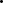 сведения о паспорте (серия, номер, дата и место получения); место жительства;номер телефона;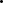 фамилия, имя, отчество ребёнка; дата рождения ребёнка;место жительства ребенка; номер телефона ребёнка;сведения о записи на программы дополнительного образования и их посещении.поставщику образовательных услуг  ___________________________________________________________________________________,  юридический  адрес которого: ______________________________________________________________________________________________________, в целях организации обучения по  выбранным образовательным программам. Предоставляю право осуществлять обработку с использованием средств автоматизации или без использования таких средств, включая сбор, запись,  систематизацию,  накопление,  хранение,  уточнение  (обновление, изменение), извлечение, использование, предоставление персональных данных иным участникам системы персонифицированного дополнительного образования в целях, определенных настоящим  согласием,  обезличивание, блокирование, удаление,  уничтожение  персональных  данных.  Данное  Согласие  действует  с  момента  подписания  и  до истечения сроков, установленных действующим законодательством Российской Федерации, а также может быть отозвано по письменному заявлению.                                                                                              «______»_______________ 20___г.    ____________________/______________________ /Приложение № 3  к Административному регламенту предоставления Муниципальной услуги  «Прием в муниципальные образовательные организации Грязинского муниципального района, реализующие дополнительные общеобразовательные программы, а также программы спортивной подготовки»  Форма заявления о зачислении на программу дополнительного образования из реестра сертифицированных программ согласно Правил ПФДОНаименование организацииОт______________________________________________________ ЗАЯВЛЕНИЕ О ЗАЧИСЛЕНИИПрошу оказать образовательную услугу по реализации дополнительной общеобразовательной программы «________________________________», начиная с модуля: "______________________" (далее – Программа) Обучающемуся, сведения о котором указаны ниже, в соответствии с договором-офертой №____________ (с ____________ по ____________), а также прочими договорами-офертами, предлагаемыми мне к заключению, предусматривающими оказание услуг по  реализации  иных  частей  Программы, выставляемыми Вами (при необходимости).Сведения о родителе (законном представителе):Сведения об Обучающемся:Я ознакомлен с условиями договора-оферты №______________, представленного в сети Интернет по адресу______________________________________________________________________________________________________________ и полностью и безоговорочно принимаю их. Я проинформирован, что подписание настоящего заявления в соответствии с условиями договора-оферты №________________ ПФ приравнивается к подписанию указанного договора-оферты. Обязуюсь самостоятельно отслеживать в личном кабинете сертификата «___________________________» информационной системы «ПФДО» предложения (оферты) к заключению договоров-оферт, предусматривающих оказание услуг по реализации иных частей Программы, выставляемые Вами, и знакомиться с ними._______________________ / _____________________ / С дополнительной общеобразовательной программой, уставом, лицензией на осуществление образовательной деятельности, другими документами, регламентирующими организацию и осуществление образовательной деятельности ___________, с правами и обязанностями обучающихся ознакомлен._______________________/ _____________________/ СОГЛАСИЕ НА ОБРАБОТКУ ПЕРСОНАЛЬНЫХ ДАННЫХЯ,_____________________________________________________________________________________________________ , проживающий по адресу _______________________________________________________________________________________________________________________паспорт____________ №_____________________ , выданный «_________________________________________________________ » 20_________ г. ___________________________________________________________________________________, являясь родителем (законным представителем)_________________________________________________проживающего по адресу ______________________________________________________ ____________________________________________________________________________________________________________________________, в соответствии с требованием статьи 9 Федерального закона от 27.07.2006 г. №152- ФЗ «О персональных данных» даю свое согласие на обработку персональных данных, а именно:фамилия, имя, отчество;сведения о паспорте (серия, номер, дата и место получения); место жительства;номер телефона;фамилия, имя, отчество ребёнка; дата рождения ребёнка;место жительства ребенка; номер телефона ребёнка;сведения о записи на программы дополнительного образования и их посещении.поставщику образовательных услуг ______________________________________________________________________________________, юридический адрес которого: _______________________________________________________________________________________________________, в целях организации обучения в рамках договора № _________________ - ПФ предоставляю право осуществлять обработку с использованием средств автоматизации или без использования таких средств, включая сбор, запись, систематизацию, накопление, хранение, уточнение (обновление, изменение), извлечение, использование, предоставление персональных данных иным участникам системы персонифицированного дополнительного образования  в  целях,  определенных  настоящим  согласием,  обезличивание,  блокирование,  удаление,  уничтожение персональных данных. Данное Согласие действует с момента подписания и до истечения сроков, установленных действующим законодательством Российской Федерации, а также может быть отозвано по письменному заявлению.                                                                         « ______ »_______________________ 20 _____  г.   _________________/ ________________________ /                                                                                                                                                                          Подпись                          РасшифровкаПриложение № 4  к Административному регламенту предоставления Муниципальной услуги  «Прием в муниципальные образовательные организации Грязинского муниципального района и, реализующие дополнительные общеобразовательные программы, а также программы спортивной подготовки»Описание документов, необходимых для предоставления Муниципальной услугиПриложение № 5  к Административному регламенту предоставления Муниципальной услуги  «Прием в муниципальные образовательные организации Грязинского муниципального района, реализующие дополнительные общеобразовательные программы, а также программы спортивной подготовки»Порядок выполнения административных действий при обращении Заявителя посредством ЕПГУ (РПГУ)1.  Прием и регистрация Запроса и документов, необходимых для предоставления Муниципальной услуги 2.  Формирование и направление межведомственных информационных запросов в органы (организации), участвующие в предоставлении Муниципальной услуги3.  Рассмотрение документов и принятие предварительного решения   4.  Проведение приемных (вступительных) испытаний (при необходимости)5.  Принятие решения о предоставлении (об отказе в предоставлении) Муниципальной услуги и оформление результата предоставления Муниципальной услуги 6.  Выдача результата предоставления Муниципальной услуги ЗаявителюПриложение № 6  к Административному регламенту предоставления Муниципальной услуги  «Прием в муниципальные образовательные организации Грязинского муниципального района, реализующие дополнительные общеобразовательные программы, а также программы спортивной подготовки»Форма решения об отказе в предоставлении Муниципальной услуги(Оформляется на официальном бланке Организации)Кому: __________________________________________________________________________________________________________________                                                                                    (фамилия, имя, отчество физического лица)РЕШЕНИЕоб отказе в предоставлении Муниципальной услугиОрганизация приняла решение об отказе в предоставлении муниципальной услуги «Прием в муниципальные образовательные организации Грязинского муниципального района, реализующие дополнительные общеобразовательные программы, а также программы спортивной подготовки»:Вы вправе повторно обратиться в Организацию с Запросом о предоставлении Муниципальной услуги после устранения указанных оснований для отказа в предоставлении Муниципальной услуги.Данный отказ может быть обжалован в досудебном порядке путем направления жалобы в порядке, установленном в разделе V Административного регламента, а также в судебном порядке.Дополнительно информируем:______________________________________________________________________________________________________________________________________________________________________________________________________________________________________________________________ (указывается информация, необходимая для устранения причин отказа в предоставлении Муниципальной услуги, а также иная дополнительная информация при наличии)Уполномоченный работник Организации ______________________________     ____________________________________                                                                                                         (подпись, фамилия, инициалы)«_____»_______________________ 20 ____ г.Приложение № 7  к Административному регламенту предоставления Муниципальной услуги  «Прием в муниципальные образовательные организации Грязинского ,муниципального района, реализующие дополнительные общеобразовательные программы, а также программы спортивной подготовки»Форма уведомления о назначении приемных (вступительных) испытанийКому: ________________________________________________________________________________(фамилия, имя, отчество физического лица)Настоящим уведомляем Вас о том, что кандидат _____________________________________________________________________ (ФИО кандидата)на зачисление по Запросу № ______________________ допущен к прохождению приемных (вступительных) испытаний. Дата приемных (вступительных) испытаний: ____________, время проведения: __________, адрес: __________________________________________________________.Для прохождения приемных (вступительных) испытаний необходимо предоставить оригиналы документов:1. Документ, удостоверяющий личность Заявителя;2. Документы об отсутствии медицинских противопоказаний для занятий отдельными видами искусства, физической культурой и спортом;3. Документ, удостоверяющий личность представителя Заявителя, в случае обращения за предоставлением Муниципальной услуги представителя Заявителя;4. Документ, удостоверяющий полномочия представителя Заявителя, в случае обращения за предоставлением Муниципальной услуги представителя Заявителя;5. Копию свидетельства о рождении кандидата на обучение или копия паспорта кандидата на обучение (при наличии).В случае неявки для прохождения приемных (вступительных) испытаний в назначенную дату либо несоответствия поступающего критериям отбора при прохождении приемных (вступительных) испытаний, Ваш Запрос будет переведен в статус «Отказано», место будет предоставлено следующему заявителю в очереди.Уполномоченный работник Организации ______________________     _________________________                                                                                              (подпись, фамилия, инициалы)«_____»_______________________ 20 ____г.Приложение № 8  к Административному регламенту предоставления Муниципальной услуги  «Прием в муниципальные образовательные организации Грязинского муниципального района, реализующие дополнительные общеобразовательные программы, а также программы спортивной подготовки»Форма уведомления о посещении Организации для подписания договора об образовании на обучение по дополнительным общеобразовательным программам, а также программам спортивной подготовки(оформляется на официальном бланке Организации)Кому: ______________________________________________________________________________(фамилия, имя, отчество физического лица)Уведомление«___»____________ 20 __ г. №___________________________________________________________________________________________________________________________________________(наименование Организации)По итогам рассмотрения Запроса_________________________________________________________________________________________________                                                                                                      (фамилия, имя, отчество, место жительства Заявителя)_____________________________________________________________________________________________________________________________принято решение о предоставлении Муниципальной услуги «Прием в муниципальные образовательные организации Липецкой области, реализующие дополнительные общеобразовательные программы, а также программы спортивной подготовки в Грязинском муниципальном районе» гр. ______________________________________________________________________________________________________________________                                                                                                           (фамилия, инициалы)Для заключения с Организацией договора об образовании необходимо в течение 4 (четырех) рабочих дней в часы приема с 8.00 до 17.00, посетить Организацию и предоставить оригиналы документов:1. Документ, удостоверяющий личность Заявителя;2. Свидетельство о рождении несовершеннолетнего либо документ, удостоверяющий личность несовершеннолетнего;3. Медицинская справка об отсутствии противопоказаний для занятий отдельными видами искусства;4.Документ, удостоверяющий личность представителя Заявителя, в случае обращения за предоставлением Муниципальной услуги представителя Заявителя;5. Документ, удостоверяющий полномочия представителя Заявителя, в случае обращения за предоставлением Муниципальной услуги представителя Заявителя.Уполномоченный работник Организации ____________________   _____________________________                                                                                     (подпись, фамилия, инициалы)«_____»_______________________ 20____ г.Приложение № 9  к Административному регламенту предоставления Муниципальной услуги  «Прием в муниципальные образовательные организации Грязинского муниципального района, реализующие дополнительные общеобразовательные программы, а также программы спортивной подготовки»СВЕДЕНИЯ О МЕСТЕ НАХОЖДЕНИЯ, ТЕЛЕФОНАХ, ПОЧТОВЫХ АДРЕСАХ, АДРЕСАХ ЭЛЕКТРОННОЙ ПОЧТЫ МУНИЦИПАЛЬНЫХ ОБРАЗОВАТЕЛЬНЫХ ОРГАНИЗАЦИЙ ГРЯЗИНСКОГО МУНИЦИПАЛЬНОГО РАЙОНАДень неделиГрафик работыПонедельникс 8.00 до 17.00Вторникс 8.00 до 17.00Средас 8.00 до 17.00Четвергс 8.00 до 17.00Пятницас 8.00 до 17.00Суббота - ВоскресеньеВыходные дниФамилия, имя и отчество родителя (законного представителя):Телефон родителя (законного представителя):Место жительства родителя (законного представителя):Номер сертификата дополнительного образования:Фамилия, имя и отчество обучающегося:Дата рождения обучающегося:Место жительства обучающегося:Телефон обучающегося:Фамилия, имя и отчество родителя (законного представителя):Телефон родителя (законного представителя):Место жительства родителя (законного представителя):Номер сертификата дополнительного образования:Фамилия, имя и отчество обучающегося:Дата рождения обучающегося:Место жительства обучающегося:Телефон обучающегося:КлассдокументаВиды документаОбщие описания документовПри подаче через ЕПГУ (РПГУ), ИС1234Документы, предоставляемые ЗаявителемДокументы, предоставляемые ЗаявителемДокументы, предоставляемые ЗаявителемДокументы, предоставляемые ЗаявителемЗапрос о предоставленииМуниципальной услугиЗапрос о предоставленииМуниципальной услугиЗапрос должен быть оформлен по форме, указаннойв Приложении 1 к Административному регламентуПри подаче заполняетсяэлектронная форма ЗапросаДокумент, удостоверяющ ий личностьПаспорт гражданина Российской ФедерацииПаспорт должен быть оформлен в соответствии с постановлением Правительства Российской Федерации от 08.07.1997 № 828 «Об утверждении Положения о паспорте гражданина Российской Федерации, образца бланка и описания паспорта гражданина РоссийскойФедерации»Указываются реквизиты документа в электронной форме Запроса (только для РПГУ) и ИСДокумент, удостоверяющ ий личностьПаспорт гражданина СССРОбразец паспорта гражданина Союза Советских Социалистических Республик и описание паспорта утверждены постановлением Совмина СССР от 28.08.1974 № 677 «Об утверждении Положения о паспортной системе в СССР».Вопрос о действительности паспорта гражданина СССР образца  1974  года  решается в зависимости от конкретных обстоятельств (постановление Правительства Российской  Федерации  от 24.02.2009 № 153«О признании действительными до 1 июля 2009 г. паспортов  гражданина  СССР  образца  1974 года для некоторых категорий иностранных граждан и лицУказываются реквизиты документа в электронной форме Запроса (только для РПГУ) и ИСКлассдокументаВиды документаОбщие описания документовПри подаче через ЕПГУ (РПГУ)1234Документы, предоставляемые ЗаявителемДокументы, предоставляемые ЗаявителемДокументы, предоставляемые ЗаявителемДокументы, предоставляемые Заявителембез гражданства»)Временноеудостоверение личности гражданина Российской ФедерацииФорма утверждена приказом МВД России от 13.11.2017 № 851«Об утверждении Административного регламента Министерства внутренних дел Российской Федерации по предоставлению государственной услуги по выдаче, замене паспортов гражданина Российской Федерации,  удостоверяющих  личность  гражданинаРоссийской Федерации на территории Российской Федерации»Указываются реквизиты документав электронной форме Запроса (только для РПГУ) и ИСДокументы воинского учета (военного билета солдата, матроса, сержанта, старшины, прапорщика, мичмана; военного билетаофицера запаса;справки взаменвоенного билета; временного удостоверения,выданного взаменвоенного билета; удостоверение личности офицера; удостоверение личностивоеннослужащего Российской Федерации;Формы установлены Инструкцией по обеспечению функционирования системы воинского учета граждан Российской Федерации и порядка проведения смотров- конкурсов на лучшую организацию осуществления воинского учета, утвержденной приказом Министра обороны Российской Федерации от 18.07.2014 № 495Указываются реквизиты документа в электронной форме Запроса (только для РПГУ) и ИСКлассдокументаВиды документаОбщие описания документовПри подаче через ЕПГУ (РПГУ)1234Документы, предоставляемые ЗаявителемДокументы, предоставляемые ЗаявителемДокументы, предоставляемые ЗаявителемДокументы, предоставляемые Заявителемвременногоудостоверения,выданного взаменвоенного билетаофицера запаса; удостоверениягражданина, подлежащего призыву на военную службуПаспорт иностранногогражданинаПаспорт иностранного гражданина либо иной документ,установленный  Федеральным  законом  от 25.07.2002 № 115-ФЗ«О правовом положении иностранных граждан в Российской Федерации» или признаваемый в соответствии с международным договором РоссийскойФедерации в качестве документа, удостоверяющего личность иностранного гражданинаУказываются реквизиты документав электронной форме Запроса (только для РПГУ) и ИССвидетельство орассмотрении ходатайства о признании лица беженцем на территории Российской Федерации по существуФорма утверждена приказом МВД России от 21.09.2017 № 732 «О свидетельстве о рассмотрении ходатайства о признании беженцем на территории Российской Федерации по существу» (вместе с «Порядком оформления, выдачи и обмена свидетельства о рассмотрении ходатайства о признании беженцем натерритории Российской Федерации по существу»)Указываются реквизиты документав электронной форме Запроса (только для РПГУ) и ИСВид на жительство,выдаваемое иностранномугражданину (дубликат вида на жительство)Образец бланка утвержден приказом МВД Россииот 09.08.2017 № 617 «Об утверждении форм бланков вида на жительство»Указываются реквизиты документав электронной форме Запроса (только для РПГУ) и ИСКлассдокументаВиды документаОбщие описания документовПри подаче через ЕПГУ (РПГУ)1234Документы, предоставляемые ЗаявителемДокументы, предоставляемые ЗаявителемДокументы, предоставляемые ЗаявителемДокументы, предоставляемые ЗаявителемВид на жительстволица без гражданства, содержащий электронный носительинформацииОбразец бланка утвержден приказом МВД Россииот 09.08.2017 № 617 «Об утверждении форм бланков вида на жительство»Указываются реквизиты документав электронной форме Запроса (только для РПГУ) и ИСУдостоверение беженцаФорма удостоверения беженца утвержденапостановлением Правительства Российской Федерации  от 10.05.2011 № 356 «Об удостоверении беженца»Указываются реквизиты документав электронной форме Запроса (только для РПГУ) и ИСРазрешение навременное проживание, выдаваемое лицу без гражданства (с отметкой о разрешении на временное проживание)Форма утверждена приказом МВД России от 08.06.2020 № 407 «Об утверждении Административного регламента Министерства внутренних дел Российской Федерации по предоставлению государственной услуги по выдаче иностранным гражданам и лицам без гражданства разрешения на временное проживание в Российской Федерации, а также форм отметки и бланка документа о разрешении на временноепроживание в Российской Федерации»Указываются реквизиты документав электронной форме Запроса (только для РПГУ) и ИССправка орассмотренииЗаявления опредоставлении временного убежища на территории Российской ФедерацииФорма  справки  утверждена  приказом  МВД  Россииот 28.09.2017 № 741 «Об утверждении Порядка оформления,  выдачи и обмена свидетельства о предоставлении временного убежища на территории Российской Федерации и форм документов, выдаваемых иностранным гражданам и лицам без гражданства, обратившимся за предоставлением временного убежищана территории Российской Федерации»Указываются реквизиты документав электронной форме Запроса (только для РПГУ) и ИССвидетельство опредоставлении временного убежища на территории РоссийскойФорма  бланка  утверждена  приказом  МВД  Россииот 28.09.2017 № 741 «Об утверждении Порядка оформления,  выдачи и обмена свидетельства о предоставлении временного убежища на территорииУказываются реквизиты документав электронной форме Запроса (только для РПГУ) и ИСКлассдокументаВиды документаОбщие описания документовПри подаче через ЕПГУ (РПГУ)1234Документы, предоставляемые ЗаявителемДокументы, предоставляемые ЗаявителемДокументы, предоставляемые ЗаявителемДокументы, предоставляемые ЗаявителемФедерацииРоссийской Федерации и форм документов, выдаваемыхиностранным гражданам и лицам без гражданства, обратившимся за предоставлением временного убежища на территории Российской Федерации»Справка о принятии к рассмотрениюЗаявления о выдаче вида на жительство (продлении вида на жительство)Форма утверждена приказом МВД России от 11.06.2020 № 417 «Об утверждении Административного регламента Министерства внутренних дел Российской Федерации по предоставлению государственной услуги по выдаче иностранным гражданам и лицам без гражданства вида на жительство, замене иностранным гражданам и лицам без гражданства вида на жительство в Российской Федерации»Указываются реквизиты документа в электронной форме Запроса (только для РПГУ) и ИССвидетельство орожденииФорма  утверждена  приказом  Минюста  Россииот 13.08.2018 № 167 «Об утверждении форм бланков свидетельств о государственной регистрации актов гражданского состояния и Правил заполнения форм бланков свидетельств о государственной регистрации актов гражданского состояния»Указываются реквизиты документав электронной форме Запроса (только для РПГУ) и ИСУдостоверениевынужденного переселенцаФорма  удостоверения  утверждена  приказом  МВДРоссии от 02.08.2017 № 589 «Об утверждении формы свидетельства о регистрации ходатайства о признании лица  вынужденным  переселенцем,  формыудостоверения вынужденного переселенца»Указываются реквизиты документав электронной форме Запроса (только для РПГУ) и ИСДипломатическийпаспорт гражданина Российской ФедерацииОформляется  в  соответствии  с  постановлениемПравительства Российской  Федерации  от 14.03.1997 № 298 «Об утверждении образцов и описания бланков основных документов, удостоверяющих личность гражданина Российской Федерации за пределами Российской Федерации»Указываются реквизиты документав электронной форме Запроса (только для РПГУ) и ИСКлассдокументаВиды документаОбщие описания документовПри подаче через ЕПГУ (РПГУ)1234Документы, предоставляемые ЗаявителемДокументы, предоставляемые ЗаявителемДокументы, предоставляемые ЗаявителемДокументы, предоставляемые ЗаявителемДокумент, подтверждающ ийполномочия ЗаявителяДоверенностьДоверенность должна быть оформлена в соответствиис требованиями законодательства Российской Федерации, в том числе ст. 185, 185.1 Гражданского кодекса Российской ФедерацииУказываются реквизиты документав электронной форме Запроса (только для РПГУ) и ИСДокумент, подтверждающ ийполномочия ЗаявителяРаспорядительный акт (распоряжение, приказ, решение, постановление) уполномоченного органа опеки ипопечительства о назначении опекуна (попечителя)Опекунское удостоверение (для опекунов несовершеннолетнего и недееспособного лица); Попечительское удостоверение (для попечителей несовершеннолетнего или ограниченно дееспособного лица)Распорядительный акт должен содержать:наименование уполномоченного органа опеки и попечительства;реквизиты распорядительного акта (дата, номер);фамилию, имя, отчество лица, назначенного опекуном (попечителем);фамилия, имя отчество лица, которому назначен опекун (попечитель);подпись руководителя уполномоченного органаДокумент должен содержать следующие сведения:Орган, выдавший доверенность;Серию и (или) номер документа;Ф.И.О лица, которому документ выдан;Ф.И.О. опекаемого (подопечного);Дату выдачи, подпись лица, выдавшего документ, печать.С документом дополнительно предъявляется:документ, удостоверяющий личность опекуна (попечителя);-свидетельство о рождении ребенка (в случае опеки (попечения) над несовершеннолетним);нормативный правовой акт об установлении опеки (попечения) (постановление, распоряжение, приказ)Указываются реквизиты документа в электронной форме Запроса (только для РПГУ) и ИСКлассдокументаВиды документаОбщие описания документовПри подаче через ЕПГУ (РПГУ)1234Документы, предоставляемые ЗаявителемДокументы, предоставляемые ЗаявителемДокументы, предоставляемые ЗаявителемДокументы, предоставляемые ЗаявителемПаспорт гражданинаРоссийской ФедерацииПаспорт должен быть оформлен в соответствиис постановлением ПравительстваРоссийской Федерации от 08.07.1997 № 828«Об утверждении Положения опаспорте гражданина Российской Федерации, образца бланка и описания паспортагражданина Российской Федерации»При подаче  посредством  РПГУпредоставляется электронный образ документа. При подаче посредством ЕПГУ и ИС данные заполняются в поля интерактивной формыДокумент,удостоверяющ ий личность несовершеннол етнегоСправка о рожденииребенка на территории Российской Федерации, выданная органами записи актов гражданского состоянияФорма справки  о  рождении  утверждена  приказомМинюста России от 01.10.2018 № 200 «Об утверждении форм справок и иных документов, подтверждающих наличие или отсутствие фактов государственной регистрации актов гражданского состояния, и Правил заполнения форм справок и иных документов, подтверждающих наличие или отсутствие фактов государственной регистрации актов гражданского состояния»При подаче  посредством  РПГУпредоставляется электронный образ документа. При подаче посредством ЕПГУ и ИС данные заполняются в поля интерактивной формыДокумент,удостоверяющ ий личность несовершеннол етнегоСвидетельствоо рождении ребенка, выданное консульским учреждением Российской Федерации за пределамитерритории Российской ФедерацииФорма  утверждена  приказом  Минюста  Россииот 13.08.2018 № 167 «Об утверждении форм бланков свидетельств о государственной регистрации актов гражданского состояния и Правил заполнения форм бланков свидетельств о государственной регистрации актов гражданского состояния»При подаче  посредством  РПГУпредоставляется электронный образ документа. При подаче посредством ЕПГУ и ИС данные заполняются в поля интерактивной формыДокумент,подтверждающий факт рожденияи регистрации ребенка,При рождении ребенка на территории иностранногогосударства - участника Конвенции, отменяющей требование легализации иностранных официальных документов, заключенной в Гааге 5 октября 1961 годаПри  подаче  посредством  РПГУпредоставляется электронный образ документа. При подаче посредством ЕПГУ и ИС данные заполняются в поляКлассдокументаВиды документаОбщие описания документовПри подаче через ЕПГУ (РПГУ)1234Документы, предоставляемые ЗаявителемДокументы, предоставляемые ЗаявителемДокументы, предоставляемые ЗаявителемДокументы, предоставляемые Заявителемвыданныйи удостоверенный штампом «апостиль» компетентным органом иностранного государствас удостовереннымв установленном законодательством Российской Федерации переводом на русский языкинтерактивной формыКлассдокументаВиды документаОбщие описания документовПри подаче через ЕПГУ (РПГУ)1234Документы, предоставляемые ЗаявителемДокументы, предоставляемые ЗаявителемДокументы, предоставляемые ЗаявителемДокументы, предоставляемые ЗаявителемДокумент,подтверждающий факт рожденияи регистрации ребенка, выданныйкомпетентным органом иностранного государства,переведенныйна русский язык и легализованный консульскимучреждением Российской Федерации за пределами территории Российской ФедерацииПри рождении ребенка на территории иностранногогосударства, не являющегося участником Конвенции, отменяющей требование легализации иностранных официальных документов, заключенной в Гааге 5 октября 1961 годаПри подаче  посредством  РПГУпредоставляется электронный образ документа. При подаче посредством ЕПГУ и ИС данные заполняются в поля интерактивной формыМедицинская справкаДокументыоб отсутствии противопоказаний дляМедицинская справка по форме № 086-у, утвержденная приказом Минздрава России от 15.12.2014 № 834н«Об утверждении унифицированных форм медицинскойПредоставляется оригинал документа в ОрганизациюКлассдокументаВиды документаОбщие описания документовПри подаче через ЕПГУ (РПГУ)1234Документы, предоставляемые ЗаявителемДокументы, предоставляемые ЗаявителемДокументы, предоставляемые ЗаявителемДокументы, предоставляемые Заявителемзанятий  отдельнымивидами искусства, физической культурой и спортомдокументации,  используемой  в  медицинскихорганизациях,  оказывающих медицинскую помощь в  амбулаторных  условиях,  и  порядков  п о их заполнению»Документы, запрашиваемые в порядке межведомственного информационного взаимодействияДокументы, запрашиваемые в порядке межведомственного информационного взаимодействияДокументы, запрашиваемые в порядке межведомственного информационного взаимодействияДокументы, запрашиваемые в порядке межведомственного информационного взаимодействияДокумент, подтверждающий регистрацию ребенка по месту жительства или пребывания ребенкаСвидетельство о регистрации ребенка по месту жительства или по месту пребывания на закрепленной территории или документ, содержащий сведения о регистрации ребенка по месту жительства или по месту пребывания на закрепленной территории.Местом жительства несовершеннолетних, не достигших 14 лет, признается место жительства их законных представителей – родителей, усыновителей или опекунов (ст. 20 ГК РФ).В соответствии со ст. 65 Семейного кодекса Российской Федерации место жительства детей при раздельном проживании родителей устанавливается их соглашением, поэтому ребенок может быть зарегистрирован по месту жительства отца или матери.Для регистрации несовершеннолетнего ребенка одним из родителей требуется согласие от второго родителя, если он зарегистрирован по месту жительства в другом жилом помещении.- регистрации по месту пребывания подается свидетельством по форме № 8.Предоставляется заверенная копияМестоАдминистративныеСреднийТрудоемкостьКритерии принятияСодержание действия, сведения о работнике,выполнениядействиясрокрешенийответственном за выполнениепроцедуры/выполненияадминистративного действия, результатиспользуемаяадминистративного действия и порядок егоИСпередачи, способ фиксации результатаЕПГУПрием и1 рабочий15 минутСоответствиеЗапрос и прилагаемые документы поступают(РПГУ)/ИС/ Орпредварительнаяденьпредставленныхв интегрированную с ЕАИС ДО (РПГУ) ИС.ганизацияпроверкаЗаявителем документовРезультатом административного действиядокументовтребованиям,является прием Запроса.установленнымРезультат фиксируется в электронной формезаконодательствомв ИСРоссийской Федерации,в том числеАдминистративнымрегламентомОрганизация/Проверка10 минутСоответствиеПри поступлении документов с ЕПГУ (РПГУ)ИСкомплектностипредставленныхработник Организации, ответственныйдокументовЗаявителем документовза прием и проверку поступивших документов,по перечнютребованиям,в целях предоставления Муниципальнойдокументов,установленнымуслуги проводит предварительную проверку:необходимыхзаконодательством1) устанавливает предмет обращения;для конкретного результатапредоставления Муниципальной услугиРоссийской Федерации, в том числе Административным регламентомпроверяет правильность оформления Запроса, наличие приложенного электронного образа свидетельства о рождении либо документа, удостоверяющего личность несовершеннолетнего, и соответствиеих установленным Административным регламентом требованиям (кроме Запросов, поданных посредством ЕПГУ);проверяет наличие сертификата дополнительного  образования,  в  случае его отсутствия проверяет возможность выдачи Заявителю сертификата дополнительного образования (кроме Запросов, поданных посредством ЕПГУ).В случае  наличия оснований для отказа в приеме документов, предусмотренных подразделом 12 Административного регламента, работник Организации направляет Заявителю подписанное ЭП работника Организации решение об отказе в приеме документов с указанием причин отказа не позднее первого рабочего дня, следующего за днем подачи Запроса через ЕПГУ (РПГУ).В случае отсутствия основания для отказа в приеме документов, необходимых для предоставления Муниципальной услуги, работник Организации регистрирует Запрос в ИС, о чем Заявитель уведомляется в Личном кабинете на ЕПГУ (РПГУ).Результатами административного действия являются регистрация Запроса о предоставлении Муниципальной услуги либо отказ в его регистрации.Результат фиксируется в электронной форме ИС, а также на ЕПГУ (РПГУ)РегистрацияЗапроса либо отказ в регистрации Запроса30 минутСоответствие представленныхЗаявителем документов требованиям, установленным законодательством Российской Федерации, в том числе Административным регламентомпроверяет правильность оформления Запроса, наличие приложенного электронного образа свидетельства о рождении либо документа, удостоверяющего личность несовершеннолетнего, и соответствиеих установленным Административным регламентом требованиям (кроме Запросов, поданных посредством ЕПГУ);проверяет наличие сертификата дополнительного  образования,  в  случае его отсутствия проверяет возможность выдачи Заявителю сертификата дополнительного образования (кроме Запросов, поданных посредством ЕПГУ).В случае  наличия оснований для отказа в приеме документов, предусмотренных подразделом 12 Административного регламента, работник Организации направляет Заявителю подписанное ЭП работника Организации решение об отказе в приеме документов с указанием причин отказа не позднее первого рабочего дня, следующего за днем подачи Запроса через ЕПГУ (РПГУ).В случае отсутствия основания для отказа в приеме документов, необходимых для предоставления Муниципальной услуги, работник Организации регистрирует Запрос в ИС, о чем Заявитель уведомляется в Личном кабинете на ЕПГУ (РПГУ).Результатами административного действия являются регистрация Запроса о предоставлении Муниципальной услуги либо отказ в его регистрации.Результат фиксируется в электронной форме ИС, а также на ЕПГУ (РПГУ)Место выполнения процедуры/исп ользуемая ИСАдминистративные  действияСредний срок выполненияТрудоемкостьКритерии принятия решенийСодержание действия,сведения о работнике, ответственном за выполнение административного действия, результат административного действия ипорядок его передачи, способ фиксации результатаОрганизация/ИСЗапрос о возможностях использования сертификата, его доступном остатке1 рабочий день15 минутНаличие в перечне документов,необходимых для предоставленияМуниципальной услуги, документов, находящихся в распоряжении у органов местного самоуправленияРаботник Организации формирует и  направляет межведомственныйинформационный запрос о возможностях использования  сертификата.Результатом административного действия является направление межведомственного информационного запроса.Результат фиксируется в электронной форме в системе межведомственного электронного взаимодействияОрганизация/ИСКонтрольпредоставления результата запроса1 рабочий день15 минутНаличие в перечне документов, необходимых для предоставленияМуниципальной услуги, документов, находящихся в распоряжении у органовместного самоуправленияПроверка поступления ответана межведомственные информационные  запросы.Результатом административного действия  является получение ответана межведомственный информационный  запрос.Результат фиксируется в электронной форме в  системе межведомственного электронного взаимодействияМесто выполнения процедуры/исп ользуемая ИСАдминистративные действияСредний срок выполненияТрудоемкостьКритерии принятия решенийСодержание действия,сведения о работнике, ответственном за выполнение административного действия, результат административного действия и порядок его передачи, способ фиксации результатаОрганизация/И С/ЕПГУ (РПГУ)Рассмотрение документов, проверка возможности представленного сертификата (при наличии) обучения по выбранной программе в соответствии с Положением о ПДО, Правилами ПФДО.3 рабочих  дня1 часНаличие в сведениях и документах, направленныхЗаявителем в Организацию посредством ЕПГУ(РПГУ), ИС оснований для отказа в предоставлении Муниципальной услугиРаботник Организации проверяет сведения и документы, направленные Заявителем посредством ЕПГУ (РПГУ), ИС в Организацию.В случае отсутствия необходимости проведения приемных (вступительных) испытаний, Заявителю направляется       уведомление о результате предоставления Муниципальной услуги.В случае  наличия  оснований  для  отказа в предоставлении Муниципальной услуги, предусмотренных подразделом 13Административного регламента, работник Организации направляет Заявителю подписанное ЭП решение об отказе в предоставлении Муниципальной услуги с указанием причин отказа не позднее 10 (десяти) рабочих дней, с момента регистрации Запроса в Организации.В случае необходимости проведения приемных (вступительных) испытаний, Заявителю  направляется уведомление к настоящему Административному  регламенту, о явке  на приемные (вступительные) испытания.Результатом административного действия является решение об отказе в предоставлении Муниципальной  услуги или уведомление о результате предоставления Муниципальной услугиРезультат фиксируется в электронной форме в ИС, Личном кабинете Заявителя на ЕПГУ (РПГУ)Место выполнения процедуры/исп ользуемая ИСАдминистративные действияСредний срок выполненияТрудоемкостьКритерии принятия решенийСодержание действия,сведения о работнике, ответственном за выполнение административного действия, результат административного действия ипорядок его передачи, способ фиксации результатаОрганизацияОпределение даты приемных (вступительных) испытанийНе более 2 рабочих дней  с датырегистрации Запроса20 минутОбязательность прохождения приемных (вступительных)испытаний для приема на обучение по образовательнойпрограмме, программе спортивной подготовкиПодготовка материалов для публикации информации о дате, времени и месте проведения вступительных (приемных) испытаний  на  информационном  стенде и официальном сайте Организации, а также для направления уведомления Заявителю в личный кабинет на ЕПГУ (РПГУ)ОрганизацияПубликацияинформации о дате, времени и месте проведенияНе позднее 3 рабочих дней до датыпроведения20 минутОбязательность прохождения (вступительных)приемных испытанийРазмещение информации о дате, времени и месте проведения вступительных (приемных) испытанийМесто выполнения процедуры/используемая ИСАдминистративные действияСредний срок выполненияТрудоемкостьКритерии принятия решенийСодержание действия,сведения о работнике, ответственном за выполнение административного действия, результат административного действия и порядок его передачи, способ фиксации результатавступительных (приемных) испытаний наинформационном стенде и официальном сайте Организациивступительны х (приемных) испытанийдля приема на обучение по образовательной программе, программе спортивной подготовкиОрганизация/ИС/ЕПГУ (РПГУ)Направлениеуведомленияо дате, времени и месте проведения вступительных (приемных)испытаний1 рабочийдень20 минутОбязательностьпрохождения вступительных (приемных) испытаний для приема на обучение по образовательной программе, программе спортивной подготовкиНаправление уведомления о дате, времени и месте проведения вступительных (приемных) испытаний в порядке, определенном локальными актами организациямМесто выполнения процедуры/исп ользуемая ИСАдминистративные действияСредний срок выполненияТрудоемкостьКритерии принятия решенийСодержание действия,сведения о работнике, ответственном за выполнение административного действия, результат административного действия и порядок его передачи, способ фиксации результатаМуниципальной услугиОрганизацияПроведениевступительных (приемных) испытанийНе более  27рабочих дней с момента принятия решения о проведении вступительных (приемных) испытанийОбязательностьпрохождения вступительных (приемных) испытаний для приема на обучение по образовательной программе, программе спортивной подготовкиПрохождение приемных испытанийОрганизацияПодведениерезультатов вступительных (приемных) испытанийНе более 1рабочего дня2 часаПрохождениеобучающимся вступительных (приемных) испытаний для приема на обучение по образовательнойпрограмме, программе спортивной подготовкиФормирование результатов  вступительных(приемных) испытаний на основании критериев принятия решения, установленных локальными нормативными актами ОрганизацииОрганизацияПубликациярезультатов вступительных (приемных)испытаний на информационном стенде иофициальном сайте Организации1 рабочийдень15 минутПрохождениеобучающимся вступительных (приемных) испытаний для приема на обучение по образовательной программе, программе спортивной подготовкиРазмещение результатов вступительных(приемных) испытаний на информационном стенде и официальном сайте ОрганизацииОрганизация/ИС/ЕПГУНаправлениеуведомления1 рабочийденьПрохождениеобучающимсяНаправление работником ОрганизацииЗаявителю в Личный  кабинет  на ЕПГУМесто выполнения процедуры/исп ользуемая ИСАдминистративные действияСредний срок выполненияТрудоемкостьКритерии принятия решенийСодержание действия,сведения о работнике, ответственном за выполнение административного действия, результат административного действия и порядок его передачи, способ фиксации результата(РПГУ)Заявителю в случае прохождения вступительных (приемных)испытанийвступительных (приемных) испытаний для приема на обучение по образовательнойпрограмме, программе спортивной подготовки(РПГУ), ИС уведомления Место выполнения процедуры/исп ользуемая ИСАдминистративные действияСредний срок выполненияТрудоемкостьКритерии принятия решенийСодержание действия,сведения о работнике, ответственном за выполнение административного действия, результат административного действия и порядок его передачи, способ фиксации результатаОрганизация/ ИСПодготовка и подписание решения опредоставлении Муниципальной услуги либо отказа в еепредоставлении1 рабочий день15 минутСоответствие проекта решения требованиям законодательства Российской Федерации, в том числе Административному регламентуРаботник Организации, ответственный за предоставление Муниципальной услуги, при наличии оснований для отказа в предоставлении Муниципальной услуги подготавливает и подписывает усиленной квалифицированной ЭП решение об отказе в предоставлении Муниципальной услуги.При отсутствии оснований для отказа в предоставлении Муниципальной услуги подготавливает и подписывает усиленной квалифицированной ЭП решение о предоставлении Муниципальной услуги.Место выполнения процедуры/исп ользуемая ИСАдминистративные действияСредний срок выполненияТрудоемкостьКритерии принятия решенийСодержание действия,сведения о работнике, ответственном за выполнение административного действия, результат административного действия и порядок его передачи, способ фиксации результатаРезультатом административного действия является утверждение и подписание решения о предоставлении Муниципальной услуги или отказа в ее предоставлении.Результат фиксируется в виде решения о предоставлении Муниципальной услуги или об отказе в ее предоставлении в ИСМесто выполнения процедуры/исп ользуемая ИСАдминистративные действияСредний срок выполненияТрудоемкостьКритерии принятия решенийСодержание действия,сведения о работнике, ответственном за выполнение административного действия, результат административного действия и порядок его передачи, способ фиксации результатаИС /ЕПГУ (РПГУ)Выдача или направление результата предоставленияМуниципальной услуги Заявителю1 рабочий день5 минутСоответствие проекта решения требованиям законодательства Российской Федерации, в том числе Административному регламентуРаботник Организации направляет результат предоставления Муниципальной услуги в форме электронного документа, подписанного усиленной квалифицированной     ЭП работника Организации, в Личный кабинет на ЕПГУ (РПГУ).Заявитель уведомляется о получении результата предоставления МуниципальнойМесто выполнения процедуры/исп ользуемая ИСАдминистративные действияСредний срок выполненияТрудоемкостьКритерии принятия решенийСодержание действия,сведения о работнике, ответственном за выполнение административного действия, результат административного действия и порядок его передачи, способ фиксации результатауслуги в Личном кабинете на ЕПГУ (РПГУ).Результатом административного действия является уведомление Заявителя о получении результата предоставления Муниципальной услуги.Результат фиксируется в ИС, Личном кабинете на ЕПГУ (РПГУ)№ пунктаНаименование основания для отказа в соответствии с Административным регламентомРазъяснение причин отказа в предоставлении Муниципальной услуги12313.2.1.Наличие противоречивых сведений в Запросе и приложенных к нему документахУказать исчерпывающий перечень противоречий между Запросом и приложенными к нему документами13.2.2.Несоответствие категории Заявителя кругу лиц, указанных в подразделе 2 Административного регламентаУказать основания такого вывода13.2.3.Несоответствие документов, указанных в подразделе 10 Административного регламента, по форме или содержанию требованиям законодательства Российской ФедерацииУказать исчерпывающий перечень документов и нарушений применительно к каждому документу13.2.4.Запрос подан лицом, не имеющим полномочий представлять интересы ЗаявителяУказать основания такого вывода13.2.5.Отзыв Запроса по инициативе ЗаявителяУказать реквизиты заявления об отказе от предоставления Муниципальной услуги13.2.6.Наличие медицинских противопоказаний для освоения программ по отдельным видам искусства, физической культуры и спортаУказать на перечень противопоказаний13.2.7.Отсутствие свободных мест в Организации13.2.8.Неявка в Организацию в течение 4 (четырех) рабочих дней после получения уведомления о необходимости личного посещения для заключения договора об образовании13.2.9.Доступный остаток обеспечения сертификата дополнительного образования в текущем году меньше стоимости одного занятия в соответствии с установленным расписанием либо сертификат дополнительного образования невозможно использовать для обучения по выбранной программеУказать доступный остаток обеспечения сертификата дополнительного образования13.2.10.Неявка на прохождение вступительных (приемных) испытаний в Организацию13.2.11.Непредставление оригиналов документов, сведения о которых указаны Заявителем в электронной форме Запроса на РПГУ, в день проведения вступительных (приемных) испытаний в Организации либо в случае отсутствия необходимости проведения вступительных (приемных) испытаний в день подписания договораУказать на перечень непредставленных оригиналов документов13.2.12.Несоответствие оригиналов документов сведениям, указанным в электронной форме Запроса на РПГУ13.2.13.Отрицательные результаты вступительных (приемных) испытаний13.2.14.Недостоверность информации, которая содержится в документах, представленных Заявителем, данным, полученным в результате межведомственного информационного взаимодействияN п/пНаименование Учреждения (полное и сокращенное)Почтовый адрес ОУ, телефонАдрес официального сайта и электронной почтыГрафик (режим) работы Учреждения1Муниципальное бюджетное общеобразовательное учреждение средняя общеобразовательная школа №2 г. Грязи Липецкой области399056 Липецкая область, г.Грязи, ул. Лейтенанта Шкатова, д. 1 8(47461)2-41-06shcool2@bk.ruhttp://shc2ool.narod.ru/ Понедельник - пятница - 08.00 - 17.00, суббота воскресенье выходной2Муниципальное бюджетное общеобразовательное учреждение гимназия № 3 г. Грязи Грязинского муниципального района Липецкой области399059 Липецкая область, г. Грязи, ул. Авиационная, д.398(47461)3-00-66gimnaziya3@mail.ruhttp://gimnaziya3.org/ Понедельник - пятница - 08.00 - 17.00, суббота воскресенье выходной3Муниципальное бюджетное общеобразовательное учреждение средняя общеобразовательная школа № 4 г. Грязи Грязинского муниципального  района Липецкой области399050, Липецкая область, г. Грязи, Правды, дом 58.8(47461)2-00-23grsk4@mail.ruhttp://grsk-4.ucoz.net/    Понедельник - пятница - 08.00 - 17.00, суббота воскресенье выходной4Муниципальное бюджетное общеобразовательное учреждение средняя общеобразовательная школа № 5 г. Грязи Грязинского муниципального района Липецкой области399053 Липецкая область г. Грязи, ул. Советская, дом 928(47461)2-24-22scool_grazi5@mail.ruhttp://school5griazy.ucoz.org/ Понедельник - пятница - 08.00 - 17.00, суббота воскресенье выходной5Муниципальное общеобразовательное учреждение средняя общеобразовательная школа №6 г. Грязи Грязинского муниципального района Липецкой области  399061 Липецкая обл. г. Грязи, ул. Лихачева, д.118947461)2-47-71roza-7208@mail.ruhttp://grzschool6.ucoz.net/ Понедельник - пятница - 08.00 - 17.00, суббота воскресенье выходной6Муниципальное бюджетное общеобразовательное учреждение начальная общеобразовательная школа №7 с художественно-эстетическим направлением г. Грязи Грязинского муниципального района Липецкой области399050, Липецкая область, г.Грязи, ул. Первомайская, д.318(47461)2-11-81sk7gryazi@mail.ruhttp://школа7грязи.рф/ Понедельник - пятница - 08.00 - 17.00, суббота воскресенье выходной7Муниципальное бюджетное общеобразовательное учреждение средняя общеобразовательная школа № 9 г. Грязи Грязинского муниципального района Липецкой области399058, Липецкая область, г. Грязи, ул. Красная площадь, д. 378(47461)2-02-75griazy-sch-9@yandex.ruhttp://sch-48.ru/ Понедельник - пятница - 08.00 - 17.00, суббота воскресенье выходной8Муниципальное бюджетное общеобразовательное учреждениесредняя общеобразовательнаяшкола № 10 г. ГрязиГрязинского муниципальногорайона Липецкой области399054Липецкая область,г.Грязи,ул.Орджоникидзе, д.80-аshkola10-grjazi@.ru http://grsk1.ucoz.ru/   Понедельник - пятница - 08.00 - 17.00, суббота воскресенье выходной9Муниципальное бюджетное общеобразовательное учреждение средняя общеобразовательная школа № 12 г. Грязи Грязинского муниципального района Липецкой области399054, Липецкая область, г. Грязи, ул. Осоавиахима, д.18(47461)2-09-50_school12@mail.ruhttp://shcool12.ru/ Понедельник - пятница - 08.00 - 17.00, суббота воскресенье выходной10Муниципальное общеобразовательное учреждение средняя общеобразовательная школа с. Большой Самовец Грязинского муниципального района Липецкой области399082, РФ, Липецкая область, Грязинский район, с. Большой Самовец, Советская, д. 135 а8(47461)3-30-90bigsamovets@yandex.ruhttp://bigsamovec-ru.1gb.ru/ Понедельник - пятница - 08.00 - 17.00, суббота воскресенье выходной11Муниципальное бюджетное общеобразовательное учреждение средняя общеобразовательная школа села Бутырки Грязинского муниципального района Липецкой области399085,Липецкая область, Грязинский район, с. Бутырки, ул. Ленинская, д. 4, 68(47461)34-6-25gr-but-sch@yandex.ruhttp://butschool.narod.ru/ Понедельник - пятница - 08.00 - 17.00, суббота воскресенье выходной12Муниципальное бюджетное общеобразовательное учреждение основна общеобразовательная школа с.Верхний Телелюй Грязинского муниципального района Липецкой области399092 Липецкая область Грязинский район с.Верхний Телелюй ул.Центральная, д.128(47461)33-7-13v.teleluj@mail.ruhttps://teleluj.ucoz.ru/ Понедельник - пятница - 08.00 - 17.00, суббота воскресенье выходной13Муниципальное бюджетное общеобразовательное учреждение основная общеобразовательная школа с. Двуречки Грязинского муниципального района Липецкой области 399074, Липецкая область, Грязинский район, с. Двуречки, ул. Ленина, дом 708(47461)34-7-10dvu_school@mail.ruhttp://dvuschool.16mb.com/Понедельник - пятница - 08.00 - 17.00, суббота воскресенье выходной14Муниципальное бюджетное общеобразовательное учреждение средняя общеобразовательная школа с. Карамышево Грязинского муниципального района липецкой области399077, Липецкая область, Грязинский район, с. Карамышево, ул. Ленинаkaramshcool.@mail.ruhttp://karamshcool.narod.ru/    Понедельник - пятница - 08.00 - 17.00, суббота воскресенье выходной15Муниципальное бюджетное общеобразовательное учреждение основная общеобразовательная школа с.Коробовка 399043Липецкая обл.Грязинский р.с.Коробовка,ул.Школьная, д.1 «а»8(47461)34-0-37korobovka2008@mail.ruhttp://школа-коробовка.рф/ Понедельник - пятница - 08.00 - 17.00, суббота воскресенье выходной16Муниципальное бюджетное общеобразовательное учреждение средняя общеобразовательная школа д. Кубань Грязинского муниципального района Липецкой области399040, Липецкая область, Грязинский район, д. Кубань, ул. Лесная, д.17/1 8(47461)38-4-74kubanschool@yandex.ruhttp://kubangrasy.ucoz.ru/    Понедельник - пятница - 08.00 - 17.00, суббота воскресенье выходной17Муниципальное бюджетное образовательное учреждение основная общеобразовательная школа п. свх. Песковатский Грязинского муниципального района Липецкой области 399081 Липецкая область, Грязинский район, п. свх. Песковатский, ул. Школьная, д.138(47461)36-4-32peskovschool@mail.ruhttp://peskschool.ru/   Понедельник - пятница - 08.00 - 17.00, суббота воскресенье выходной18Муниципальное бюджетное общеобразовательное учреждение средняя общеобразовательная школа п.свх. Прибытковский Грязинского муниципального района Липецкой области399090, Липецкая область, Грязинский район, п. свх. Прибытковский, ул. Школьная, д. 2а8(47461)33-3-46pribytkovo@bk.ruhttp://школа-прибытково.рф/   Понедельник - пятница - 08.00 - 17.00, суббота воскресенье выходной19муниципальное бюджетное общеобразовательное учреждение средняя общеобразовательная школа с. Синявка Грязинского муниципального района Липецкой области                        399087 Липецкая область Грязинский район с. Синявка ул. Центральная площадь д.48(47461)3-35-26synjavka@yandex.ruhttp://sinyavka.ucoz.ru/  Понедельник - пятница - 08.00 - 17.00, суббота воскресенье выходной20Муниципальное бюджетное общеобразовательное учреждение средняя общеобразовательная школа села Фащевка Грязинского муниципального района Липецкой области399073Липецкая область, Грязинский район, с. Фащевка, ул. Советская, д.128(47461)34-7-23f_skool@mail.ruhttps://sf48.ru/ Понедельник - пятница - 08.00 - 17.00, суббота воскресенье выходной21Муниципальное бюджетное общеобразовательное учреждение средняя общеобразовательная школа с.Ярлуково Грязинского муниципального района Липецкой области399072 Липецкая область Грязинский район с.Ярлуково8(47461)36-0-38shkola-yarlukovo@yandex.ruhttp://yarlykovo.ucoz.net/   Понедельник - пятница - 08.00 - 17.00, суббота воскресенье выходной22Муниципальное бюджетное дошкольное образовательное учреждение детский сад № 2 «Малышок» г. Грязи Грязинского муниципального района Липецкой областиЛипецкая область, г. Грязи, ул. Коммунальная, д. 16; 399053 8(47461)2-10-64Malyshok-grz@mail.ruhttp://ds2gr.ucoz.ru/   Понедельник - пятница - 07.00 - 19.00, суббота, воскресенье- выходной.23Муниципальное автономное дошкольное образовательное учреждение детский сад комбинированного вида № 8 «Родничок» г. Грязи Грязинского муниципального района Липецкой области399050, г. Грязи, ул. Гастелло, д.58(47461)2-61-86detsad-rodnichek@yandex.ruhttp://rod8gryazi.ru/ Понедельник - пятница - 07.00 - 19.00, суббота, воскресенье- выходной24Муниципальное автономное дошкольное образовательное учреждение детский сад общеразвивающего вида № 9 «Василек» г. Грязи Грязинского муниципального района Липецкой области399059 Липецкая областьг. Грязиулица Гризодубовой дом 31а 8(47461)3-03-15ds9gr48.tchurilowa@yandex.ruhttp://ds9vasilek.ru/ Понедельник - пятница - 07.00 - 19.00, суббота, воскресенье- выходной25Муниципальное бюджетное дошкольное образовательное учреждение детский сад общеразвивающего вида № 11 «Рябинка» города Грязи Грязинского муниципального района Липецкой области399050 Липецкая область, город Грязи, ул. Правда,           дом 59-а8(47461)2-10-518(47461)2-09-30 (факс)detskijsadv11@mail.ruhttp://ryabinka11.ucoz.net/ Понедельник - пятница - 07.00 - 19.00, суббота, воскресенье- выходной26Муниципальное бюджетное дошкольное образовательное учреждение детский сад «Солнышко» п.свх.Прибытковский Грязинского муниципального района Липецкой области399090 Липецкая область, Грязинский район, п.свх.Прибытковский, ул. Юбилейная, 18 «а»(47461)33-373	Sveta-yast@rambler.ruhttps://solnyshko48.edusite.ru/ Понедельник - пятница - 07.00 - 19.00, суббота, воскресенье- выходной27Муниципальное бюджетное дошкольное образовательное учреждение детский сад «Сказка» деревни Кубань Грязинского муниципального района Липецкой области399040Липецкая обл.Грязинский р-нд.Кубаньул. Лесная д.15 8(474-61)38492	suslova_1964@mail.ruhttp://dckuban.ucoz.ru/ Понедельник - пятница - 07.00 - 19.00, суббота, воскресенье- выходной28Муниципальное бюджетное дошкольное образовательное учреждение детский сад «Радуга» с.Большой Самовец  Грязинского муниципального района Липецкой области399082 Липецкая область Грязинский р-он с. Б.Самовец, ул. Октябрьская д.19 «А»8-47461-3-30-94syrinova79@mail.ruhttp://mbdouraduga.ru/    Понедельник - пятница - 07.00 - 19.00, суббота, воскресенье- выходной29Муниципальное бюджетное дошкольное образовательное учреждение детский сад  «Светлячок» с. ЯрлуковоЛипецкая область, Грязинский район,с. Ярлуково, Советская ул., 11А,svetliachek48@ yandex.ruhttp://sad-svetlachok.ucoz.ru/ Понедельник - пятница - 07.00 - 19.00, суббота, воскресенье- выходной20Муниципальное бюджетное дошкольное образовательное учреждение детский сад « Айболит» с. Плеханово Грязинского муниципального района Липецкой области399083 Липецкая область Грязинский район с. Плеханово ул. Докторская д.2Б8( 47461)34270	Detskiysadsplechanovo @ mail.ruhttps://dsplehanovo.kinderedu.ru/ Понедельник - пятница - 07.00 - 19.00, суббота, воскресенье- выходной31Муниципальное бюджетное образовательное учреждение дополнительного образования детей Центр развития творчества детей и юношества г. Грязи Грязинского муниципального района Липецкой области399059 Липецкая обл.г. Грязи, ул. Красная площадь д.1а 8(47461) 2-45-02crtdugruazi@yandex.ruhttp://цртдюгрязи.рф/ 32Муниципальное бюджетное учреждение дополнительного образования детей  детско-юношеская спортивная школаг. Грязи  Грязинского муниципального района  Липецкой области    399053г. Грязи, Липецкая область, ул. Крылова, д.4 . 8(47461) 2-11-20sportcentrgrjazi2012@yandex.ruhttp://sportcentrgrjazi2012.narod.ru/ 